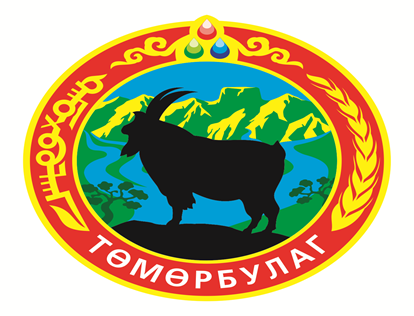 “ЭРЧИМ ХӨГЖИЛ-2021” СУМЫН ХӨГЖЛИЙНТӨЛӨВЛӨГӨӨНИЙ ХЭРЭГЖИЛТИЙН ТАЙЛАН2018 ОН“Эрчим хөгжил-2021” сумын хөгжлийн төлөвлөгөөний хэрэгжилтийн тайлан/2014-2018 оны эхний хагас жил хүртэл /2018.06.11Ерөнхий  зүйлМонгол улсын болон Хөвсгөл аймгийн хөгжлийн баримт бичгүүдэд тодорхойлсон зорилго, зорилтуудыг орон нутагт хэрэгжүүлэх, сумын хөгжлийн бодлогыг тэдгээрийн үзэл баримтлалд нийцүүлэн уялдуулах шаардлага тавигдаж байна. Сумын нийгэм эдийн засаг, дэд бүтцийг нэгдмэл бодлого чиглэлтэйгээр хөгжүүлэх явдал нь хүн амын шилжилт хөдөлгөөнийг багасгах,  цаашид орон нутаг эдийн засаг,  нийгмийн хувьд бие даан хөгжих үндэслэл болох юм.      Төлөвлөгөөний зорилго, зорилтууд:Төмөрбулаг сумын хөгжлийн төлөвлөгөө нь дараах зорилго,зорилтуудад чиглэж байгаа болно. Үүнд: Сумын хөгжлийн тэргүүлэх чиглэл болох эдийн засгийг бэхжүүлж, хүн амын амьжиргааны түвшинг дээшлүүлэхТөр, нийгмийн үйлчилгээний чанар, хүртээмжийг сайжруулж, хүмүүнлэг, эрүүл, соёлч, боловсролтой, амьжиргааны түвшин дунджаас дээгүүр өрх, иргэдийг төлөвшүүлэхБайгаль орчноо хамгаалж нөөц баялгыг зүй зохистой ашиглан хүрээлэн буй орчны тэнцвэрийг хангахТөлөвлөгөөний хамрах үе шатСумын хөгжлийн стратеги төлөвлөгөө 2014-2021 оны хугацааг хамран хэрэгжих бөгөөд хугацааны хувьд гурван үе шаттай байна. Эхний үе шат Хөгжлийн суурь орчинг бүрдүүлэх үе	-2014-2017 онХоёр дах үе шат Эрчимтэй хөгжлийн үе		-2018-2019 онГуравдах үе шат Тогтвортой хөгжлийн үе		-2020-2021 он                                                             Хөгжлийн зарим үзүүлэлт судалгаа2018.06.11Судалгааг холбогдох мэргэжилтнүүдээс авч нэгтгэсэн болно.Байршлын үзүүлэлтүүд: Хүн амын үзүүлэлтүүдийн хандлагын судалгааМал аж ахуйн салбарын хөгжлийн үзүүлэлтүүдийн хандлагаГазар  тариалангийн салбарын хөгжлийн үзүүлэлтүүдБусад үзүүлэлт /нэмэлтээр оруулав.  Судалгааны дүгнэлт буюу цаашид анхаарах асуудлуудСумын хүн ам,малын тоо тогтвортойгоор өсч байгаа боловч гадагшаа шилжилт хөдөлгөөн тогтмол нэмэгдэж байна.Өндөр настан ганц бие өрх,хагас болон бүтэн өнчин хүүхдийн тоо 2014 оноос 20 орчмоор,өрх толгойлсон эхийн тоо жил бүр нэмэгдэх хандлага ажиглагдаж байна.Суманд хөдөлмөрийн насны 2521 иргэн байгаагаас ажил хөдөлмөр эрхэлдэг 1860 иргэн,идэвхтэй ажил хайгч 90 байгаа нь нэг талаас ажлын байрны хомсдол ихтэй,нөгөө талаас иргэдийн ажил хөдөлмөр эрхлэх сонирхол идэвхи хангалтгүй байна.Газар тариалан хөгжөөгүй,тариалалтын 90%-ийг төмс эзэлж,нарийн ногоо үр тариа  тариалдаггүй,тэжээлийн таримал ургамлыг нэг иргэн тарьсан боловч ургаагүй,төсөл хөтөлбөрөөр 1 иргэнийг дэмжсэн нь хэрэгжээгүй.Иргэд зах зээл дээрээс худалдан авч бэлэнчлэх сэтгэлгээ их байна.Хөрсний үржил шим муу хатуу хөрстэй боловч,дунд оврийн техник хэрэгсэл усжуулалтын системийг нэвтрүүлж,мэргэжилтэй боловсон хүчнээр ханган мэдлэг чадварыг дээшлүүлэх ажлыг зохион байгуулах шаардлагатай байна. СӨБ-д хамрагдалт 50-50,2% болж нэмэгдэх байдлаар төдийлөн хангалттай гэж үзэх үндэслэлгүй харагдаж байна.Чинээлэг өрхийн тоо маш цөөхөн,ядуу нэн ядуу өрхийн тоо тогтвортой буурахгүй байна.Үйлдвэржилт огт хөгжөөгүй,СХС-аас 65 иргэнд 500 сая орчим төгрөгийн зээлийг ажлын байрыг нэмэгдүүлэх чиглэлээр олгосон боловч ажилгүйдэл буураагүй боловсруулах үйлдвэр байхгүй,бизнес эрхлэгчид,иргэн,ААНБ-ууд хувиа хичээсэн,амиа аргацаасан байдлаар өрхийн үйлдвэрлэлийн хэмжээнд байна.Ахуйн үйлчилгээг хөгжүүлэх,үйлчилгээг нэг цэгт төвлөрүүлэх,СХС-ийн зээлийн үр дүнг дээшлүүлэхэд онцгой анхаарахЭрүүл мэндийн сургалт үйлчилгээнд хамрагдалт жил бүр нэмэгдсэн байгаа боловч нас баралт буурахгүй,хагас бүтэн өнчин хүүхдийн тоо,өндөр настан ганц бие өрхийн тоо нэмэгдэх хандлагатай байна.                                                     Сумын хөгжлийн төлөвлөгөөний хэрэгжилтийн явцТАЙЛАНГИЙН ДҮГНЭЛТ,АНХААРАХ АСУУДЛУУДСумын ИТХ-ын 2014.04.30-ны өдрийн 02 дугаар тогтоолоор батлагдсан 2014-2021 онд хэрэгжүүлэх “Сумын хөгжлийн төлөвлөгөө”-ний хэрэгжилтийн явц нийт 165 заалтын  биелэлтийн дундаж  58.7%-тай байна.Үүнд:Байгаль орчны чиглэлээр 27 заалт,биелэлт 63.6%Хэрэгжилт хангалтгүй болон хүлээгдэж байгаа дараах асуудалд анхаарч ажиллах шаардлагатай гэж үзэж байна.Иргэдийг булаг шандны эх хамгаалах,худаг гаргах ажилд оролцуулахУсан сан хөв цөөрөм байгуулахСумын төвийн ногоон байгууламжийг нэмэгдүүлэхХог хаягдлын сан байгуулж,хогоо хаяхгүй дадал хэвшилтэй,өвөлжөө хаваржааны газраа тогтмол цэвэрлэдэг дадал хэвшилтэй болгохБие засах газрын соёл био жорлонг нэвтрүүлэхДэд бүтэц,бизнесийн орчны чиглэлээр 17 заалт,биелэлт 65%Хэрэгжилт хангалтгүй болон хүлээгдэж байгаа дараах асуудалд анхаарч ажиллах шаардлагатай гэж үзэж байна.Бизнес мэдээлэл зуучлалын төвтэй болохСтандартын шаардлага хангасан худалдааны төвтэй болохХөдөлмөр зуучлал бизнес инкубацын  үйлчилгээний шинэ хэлбэрийг хөгжүүлэхИргэдийн нийгмийн идэвхи оролцоонд түшиглэн өрхийн хөгжлийг дээшлүүлэхТөр нийгмийн үйлчилгээний чиглэлээр 28 заалт,биелэлт 60%,соёл 5 заалт 74%,СӨБ 8 заалт 56.6%Хэрэгжилт хангалтгүй болон хүлээгдэж байгаа дараах асуудалд анхаарч ажиллах шаардлагатай гэж үзэж байна.Багш нарын ур чадварыг дээшлүүлэх хүүхдийн авъяас чадварыг хөгжүүлэхСурагчдын үдийн цайны байр барихШинэ цэцэрлэг барихЦэцэрлэгийг цэвэр бохир шугам сүлжээнд холбохТээл багт салбар цэцэрлэг байгуулахГадна тоглоомын талбайг шинэчлэхЗДТГ-ын барилгад өргөтгөл засвар хийх,эд хогшлыг шинэчлэхТөрийн албан хаагчийн ёсзүй манлайллыг дээшлүүлэхЭрүүл мэндийн чиглэлээр 41 заалт биелэлт 55%Хэрэгжилт хангалтгүй болон хүлээгдэж байгаа дараах асуудалд анхаарч ажиллах шаардлагатай гэж үзэж байна.Автомашины граж барих4-р багийн эмчийг унаажуулахЭмийн зохистой хэрэглээг төлөвшүүлэхЦахим эмнэлгийн үйл ажиллагааг жигдрүүлэхЭМТ-д чийрэгжүүлэлтийн танхим байгуулахАхмадын сувилалын байрыг барьж тоног төхөөрөмжөөр хангахНЭМ-ийн үйлчилгээний чанарыг сайжруулахЭрхзүй эдийн засгийн орчны  чиглэлээр 9 заалт биелэлт  52.2%Хэрэгжилт хангалтгүй болон хүлээгдэж байгаа дараах асуудалд анхаарч ажиллах шаардлагатай гэж үзэж байна.Багуудын эвдэрсэн зам давааг засаж сайжруулахНийтийн тээврийн үйлчилгээг зохион байгуулалтанд оруулахОрон сууцжуулах төслийг хэрэгжүүлэхОрон нутгийн хэвлэл мэдээллийн хэрэгсэлтэй болохМАА,газар тариалангийн чиглэлээр 28 заалт биелэлт 44.5%Хэрэгжилт хангалтгүй болон хүлээгдэж байгаа дараах асуудалд анхаарч ажиллах шаардлагатай гэж үзэж байна.Ìàëûí ýìèéí çîõèñòîé õýðýãëýýã òºëºâø¿¿ëýõНоос ноолуур, хялгас, хөөвөр, арьс ширний хагас боловсруулах үйлдвэр байгуулахÔåðìåðèéí àæ àõóéã õºãæ¿¿ëýõÌàëûí òýæýýëèéí óðãàìàë òàðèàëàõÌàëûí õóëãàéòàé òýìöýõÌàëûí èíäåêñæ¿¿ëñýí äààòãàë òºñëèéã õýðýãæ¿¿ëýõБараа, түүхий эдийн борлуулалт, биржийн сүлжээнд оролцохСэг зэмийг тээвэрлэж ариутгал халдваргүйжүүлэлт хийдэг машин техник, устгалын нэгдсэн цэгтэй болохÌàëûí òýæýýëèéí öåõ áàéãóóëæ àæèëëóóëàõÈðãýäèéí ãàçàð òàðèàëàí ýðõëýõ ñîíèðõîëûã íýìýãä¿¿ëæ, ìýäëýã ÷àäâàðûã äýýøë¿¿ëýõХэрэгжилтийг тооцсон:ЗДТГ-ын дарга        Г.НямхандХянасан:Засаг дарга                          Т.Эрдэнэбат№ҮзүүлэлтХэмжих нэгж2010 он2015 он2017 он2020 онАнхаарах асуудал 1Нэг хүнд ноогдохтөгрөг1045241395341674412176732Хүн амтоо41334234436748013 малтолгой1738932238933377484380004Ажил эрхэлдэг хүнТоо18371845186018705Ажилгүй хүн амтоо197190454158Ажилгүйдэл өссөн6ӨрхТоо11981410126218007Малчин өрхТоо650810783                                                                                                                                                                                                                                                                                                                                                                                                                                                                                                                                                                                                                                                                                                                                                                                                                                                                                                                                                                                                                                                                                                                                                                                                                                                                                                                                                                                                                                                                                                                                                                                                                                                                                                                                                                                                                                                                                                                                                                                                                                                                                                                                                                                                                                                                                                                                                                                                                                                                                                                                                                                                                                                                                                                                                                                                                                                                                                                                                                                                                                                                                                                                                                                                                                                                                                                                                                                                                                      11008Малгүй өрхтоо13001620184022009Малчдын тоотоо150018001925200010Бэлчээрийн усан хангамжХувь9390959611Ургац тариалсан талбайГа6,29,2911,612Хураасан ургацТн623230,53713СӨБ хамрагдалтХувь46,6%50%51.4%80%14ЕБС хамрагдалтхувь82%85%87%88%15Соёлын үйлчилгээний хамрагдалтХувь75%85%90%100%16Эхийг хамгаалсан булаг шандТоо234417Ногоон төгөл хөтөлбөрГа11.52318Эрүүл мэндийн сургалт үйлчилгээний хүн амын хамрагдалтхувь90%93%95%100%№ҮзүүлэлтүүдХэмжих нэгжТоо хэмжээ1Үзүүлэлтүүд1.1Аймгийн төвөөс зайкм731.2Улсын нийслэлээскм7001.3Хүн ам төвлөрсөн том зах зээлкм-1.4Ханган нийлүүлэх төвкм731.5 Хилийн гарцкм3851.6Бүсийн төвкм951.2Газар нутаг-1.2.1Нийт газар нутаг га25217201.2.2ХАА-н эдэлбэр газарга94728,31.2.3Бэлчээрга192667,21.2.4Хадланга16750,01.2.5Тариалангийн талбайга303,01.2.6Үүнээс тариалдаг талбайга-1.2.7Атаржсан газарга-1.2.8Ойн нөөцга56697,01.2.9Усны эдэлбэр газарга288,01.2.10Тусгай хамгаалалттай газарга-1.2.11Зам,шугам сүлжээний газарга240,01.2.12Хот,суурины  эдэлбэр газарга316,41.2.13Далайн түвшнээс дээш хэдэн метр өндөрм17901.3.1Жилийн дундаж температурградус251.3.2Зуны дулааны температурградус29,51.3.3Өвлийн хүйтнийградус-28,81.3.4Жилийн дундаж хур тунадасМм211,71.3.5Хуртай жилийн хур тунадасМм211,71.3.6Гантай жилийн хур тунадасМм402.  Аж ахуйн нэгж байгууллагын тоо2.  Аж ахуйн нэгж байгууллагын тоо2.1Нөхөрлөлтоо32.2Компани хоршоотоо322.3Улсын үйлдвэрийн газартоо-2.4Төсөвт байгууллагатоо62.5Төрийн бус байгууллагатоо22.6 Шашны байгууллагатоо-2.7Хувиараа хөдөлмөр эрхлэгчтоо1633№Үзүүлэлт2009201020112012201320174.1Сумын нийт хүн ам4174413342714301431643674.2Эдийн засгийн идэвхтэй хүн ам1201175618471845190022004.3Ажил эрхэлдэг хүн ам буюу ажиллагсад1855183717881797183618704.4Ажиллагчид үйлдвэрийн  салбараарАжиллагчид үйлдвэрийн  салбараарАжиллагчид үйлдвэрийн  салбараар4.4.1Мал аж ахуй1530146414531716175017944.4.2Газар тариалан8088978186764.4.3Боловсруулах үйлдвэр------4.4.4Уул уурхайн үйлдвэр------4.4.5Цахилгаан дулаан1111124.4.6Холбоо,тээвэр32114.4.7.Худалдаа,үйлчилгээ8597578286914.4.8Боловсрол8576777895894.4.9Эрүүл мэнд3136363131314.9Өрхийн амьжиргааны түвшиний ангилалӨрхийн амьжиргааны түвшиний ангилалӨрхийн амьжиргааны түвшиний ангилал4.9.1Чинээлэг36354126-264.9.2Ядуу бус дунд270265276711-7114.9.3Ядуу  бус бага орлоготой430261433--4.9.4ядуу259256230324-3244.9.5 Нэн ядуу 225224215206-2064.10.11000-аас дээш малтай31321064-645.1Малын нийт тоо2009201020112012201720205.1.1тэмээ2019171619305.1.2адуу101969848108231148010464114805.1.3үхэр442747745000533212041200795.1.4хонь71673589826360577049824551341795.1.5ямаа1233391002701107251161071197991730085.2Малын тоо хонинд шилжүүлснээр20140232972143302755357493538005954732585.3Хээлтэгч малын тоо684377314785799941691013171385505.3.1Тэмээ55671105.3.2адуу1292169522261436170834645.3.3үхэр4431414543874366486678325.3.4хонь2749928892298354392639861572505.3.5Ямаа3521038410493454443454871700045.4Малын зүй бус хорогдол1888132821652842201768645.4.1Тэмээ------5.4.2адуу892812312030625.4.3Үхэр118701391543855665.4.4Хонь76134966392045425375.4.5Ямаа92088112401648114836975.5Бойжуулсан төлийн тоо64146339856673575019875071157875.5.1Ботго5123455.5.2Унага11986419751149139320415.5.3Тугал3023261133603231402358915.5.4Хурга2653914738298132676431718516425.5.5Ишиг3338115994325854387250369562085.8Малын хашааны тоо1225141015001601171015455.8.1Хашааны хангамжийн хувь88%92%97%100%100%100%5.9Бэлчээрийн усан хангамжийн хувь90%92%93%90.5%70%100%5.10Тэжээл бэлтгэл тн/ тэжээл нэгжээр10101555,5472,210,251,07100%5.10.1Үүнээс: хадсан өвс5120562058476866722110000Үзүүлэлтүүд20092010201120176.1Тариалсан талбай,га5,56,56,196.1.1Үр тариа5,06,05,5-6.1.2төмс0,50,50,676.1.3Хүнсний ногоо15017018526.1.4Тэжээлийн таримал----6.2Хураасан ургац,тн61626030,5 тн6.2.1Үр тариа----6.2.3Хүнсний ногоо9,58,59,57,28 тн6.2.4хадлан5120562058477507№Үзүүлэлт 2014201520161Шилжин ирсэн хүний тоо4059622Шилжин явсан хүний тоо10288973Сумын төвийн өрхийн тоо2322302444Сум аймаг улсын төсөвт төвлөрүүлсэн татварын хэмжээ16067,316,8747,0186332,45Сумын төвийн ногоон байгууламжийн хэмжээ1,2 га1,5 га1,6 га6Сумын төвд амьдардаг хүний тоо8178078117Хөдөө амьдардаг хүн ам3421340834718Өндөр настан ганц бие өрх6694869Бүтэн ба хагас өнчин хүүхдийн тоо77959210Өрх толгойлсон эх17517820111Хөгжлийн бэрхшээлтэй хүний тоо244246237№Хэрэгжүүлэх үйл ажиллагааХугацааХэрэгжилтХэрэгжилтЗорилго-1 Байгаль орчноо хамгаалж,нөөц баялгыг зүй зохистой ашиглан хүрээлэн буй орчны тэнцвэрт байдлыг хангахЗорилго-1 Байгаль орчноо хамгаалж,нөөц баялгыг зүй зохистой ашиглан хүрээлэн буй орчны тэнцвэрт байдлыг хангахЗорилго-1 Байгаль орчноо хамгаалж,нөөц баялгыг зүй зохистой ашиглан хүрээлэн буй орчны тэнцвэрт байдлыг хангахЗорилго-1 Байгаль орчноо хамгаалж,нөөц баялгыг зүй зохистой ашиглан хүрээлэн буй орчны тэнцвэрт байдлыг хангахЗорилго-1 Байгаль орчноо хамгаалж,нөөц баялгыг зүй зохистой ашиглан хүрээлэн буй орчны тэнцвэрт байдлыг хангах1Ойн цэвэрлэгээ үндэсний хөтөлбөрийг хэрэгжүүлэхОйн цэвэрлэгээ үндэсний хөтөлбөрийг хэрэгжүүлэх2014-2020 онОйн цэвэрлэгээ үндэсний хөтөлбөрийн хүрээнд жил бүр ойн мэргэжлийн байгууллага,ойн нөхөрлөлүүдэд талбай тусгаарлалтыг  Эрчимт-Идэр  СДОА-аар õèéëãýæ мод áýëòãýí иргэд, гадагш явах мод модон материал, түлшний хэрэгцээг ханган ажиллаж байна. 2018 онд орон нутагт ой ашиглалтын чиглэлээр сумын ИТХ-ын тэргүүлэгчдийн 11дүгээр албан тоотоор ойгоос бэлтгэж ашиглах модны дээд хязгаарын төлөвлөлтийг өргөн барьж тогтоолын 1,2-р хавсралтаар батлуулан эхний хагас жилд иргэнд түлшний мод 400 өрхөд 4510 м3,малчин өрхөд малын хашаа сэлбэх засварлах зэрэгт 65 малчин өрхөд 465 м3 хэрэглээний модыг ой цэвэрлэгээ үндэсний хөтөлбөрийн хүрээнд байгаль хамгаалагч,БОХУБ-ын хяналтан дор олгосон. /Б-70%/2Ойн хортон шавьжтай тэмцэх ажлыг сайжруулах Ойн хортон шавьжтай тэмцэх ажлыг сайжруулах 2015-2020 он Ойн менежментийг сайжруулах хөнөөлт шавьж, өвчнөөс урьдчилан сэргийлэх, тэмцэх ажлын хүрээнд 1,4-ð  багт 2014 онд 7274 гад ойн хортон шавжийн судалгаа õèéõýä 2596 ãàä îéí õîðòîíû ãîëîìò èëýðñýí.2015 онд õóð  òóíàäàñ áàãà îðñîí òóë  îéí ñàíãèéí 8278 ãàä ñóäàëãàà õèéëãýõýä 8278 ãà îé õîðòîíä íýðâýãäñýí áàéíà.2016 онд улсын төсвийн хөрөнгөө хортонгийн устгал хийлгүүлэхээр хүсэлтээ БОАЖГ-т хүргүүлсэний үр дүнд 2016 онд БОАЖЯ-ны дэргэдэх судалгаа хөгжлийн төв нь хавар , намар сумын хэмжээнд хортон шавьжийн тархалтын нийт хэмжээг 12641 га-д байгааг тогтоосон. 2017 онд аймгийн хэмжээнд улсын төсвийн хөрөнгөөр 9000 га-д тэмцлийн ажил хийгдэхээс 4000 га-д нь манай сумын ойд Бүгсийн нуруу дагуу хийгдэхээр болсон боловч яамнаас хийсэн энэ хаврын давтан судалгаагаар хортон шавьжийн олширол нягшил буурсан тул тэмцлийн ажил хийгдэх нь хойшилсон. 2018 онд ой хөнөөлт шавьжийн тоймчилсон судалгаа, цэгэн тооллогыг нутгийн иргэдийн мэдээллийн дагуу БОТХБТ-ынхан 3-р багийн Өлийн давааны 73-р хэсэглэл, Тээлийн эхний 94,88-р хэсэглэл, Жаргалантын Бага тавилганат, Нам улаан 20-р хэсэглэлд хийхэд хөнөөлт  шавьж бага хорхойгүй байв./Б-70%/3Ойн нөхөн сэргээлтийг жил бүр хийхОйн нөхөн сэргээлтийг жил бүр хийх2014-2020 онÑумын засаг даргын захирамжаар ажлын хэсэг òîìèëîãäîн жил бүр үндэсний мод тарих өдрийг зохион байгуулж õýâøñýíýýð иргэд, хү¿хдүүд байгаль хамгаалах зөв дадал,ìîä òàðèõ ñîíèðõîë ýðìýëçýëòýé áîëж байна.Сумын хэмжээнд үйл ажиллагаа явуулж буй мод үржүүлгийн газар Баян-энх-марал ойн мэргэжлийн  байгууллага нь хаврын үндэсний мод тарих өдөр шинэс модны тарьц иргэд, ойн нөхөрлөл, ойн мэргэжлийн байгууллагуудад  худалдаалан мод үржүүлгийн ажлыг хийж байна. /Б-30%/4Нөхөрлөлийн хяналтанд ойн санг эзэмшүүлэхНөхөрлөлийн хяналтанд ойн санг эзэмшүүлэх2014-2021 он2015 îíä Буриат, Их тавилгант ãýñýí 2 îйн нөхөрлөл øèíýýð áàéãóóëàãäàæ, íèéò ойн сангийн  19953 га буюу ойн сангийн 35 % нь  13 ойн нөхөрлөлийн 163 өрхийн 328 гишүүний хяналт хамгаалалтанд  орсон байна./Б-70%/5Босоо  тэнхлэгийн  авто замын  дагуу тус сумын Шивэртээс   нөхөн  сэргээлтийг  бүрэн  хийлгэхБосоо  тэнхлэгийн  авто замын  дагуу тус сумын Шивэртээс   нөхөн  сэргээлтийг  бүрэн  хийлгэх2014-2020 онХугацаа болоогүй хүлээгдэж байна. 6Ашиглалтын  болон хайгуулын  лицензтэй аж ахуйн нэгжийн нөхөн  сэргээлтэнд  хяналт  тавьж  бүрэн  хийлгэх Ашиглалтын  болон хайгуулын  лицензтэй аж ахуйн нэгжийн нөхөн  сэргээлтэнд  хяналт  тавьж  бүрэн  хийлгэх 2014-2020 он2015,2018 онуудад Тээл багийн газар нутагт хайгуулийн тусгай зөвшөөрөл олгуулах талаар хүсэлт ирэхэд татгалзсан хариуг ИТХ-ын хурлын  2018 оны 03 дугаар сарын 01 өдрийн 01 тогтоолоор шийдвэр гаргуулан хүргүүлсэн. /Б-70%/7Түгээмэл тархацтай эрдэс ашигласны нөхөн  сэргээлтийг бүрэн  хийлгэхТүгээмэл тархацтай эрдэс ашигласны нөхөн  сэргээлтийг бүрэн  хийлгэх2014-2020 онСуманд түгээмэл тархацтай ашигт малтмалын тухай хуулийн дагуу  ашигт малтмал ашиглах,олборлох ААН хүсэлт гаргаагүй болно./үнэлэх боломжгүй/8Төслөөр  болон  иргэдийн  оролцоотой  худаг  гаргахТөслөөр  болон  иргэдийн  оролцоотой  худаг  гаргах2014-2020 он2015 онд 1-р багийн Урд Цагаанд , 2016 онд Сөртөд  улсын төсвийн хөрөнгөөр инженерийн хийцтэй гүн өрмийн худгийг 19900000 төгрөгөөр тус тус шинээр гарган ашиглаж байна.2016 онд Дэлхийн зөнгийн санхүүжилтээр Эрүүл мэндийн төвд шинээр худаг гаргасан бол 2018 оны ОНХС-ийн санхүүжилтээр 4 худаг засварын ажил хийгдэнэ. /Б-30%/9Булаг,  шандны  эхийг  хамгаалахБулаг,  шандны  эхийг  хамгаалах2014-2020 онДашдэрчин ойн нөхөрлөлтэй гэрээ байгуулан амрагч, сувилуулагчдын ая тухыг хангах хүний эрүүл мэндэд онцгой ач холбогдол бүхий ус шаврыг  хамгаалах,бохирдлоос сэргийлэх, ашиглалт хамгаалалтыг зохицуулах ажлыг хийж байна. Дэлхийн усны өдрийг тохиолдуулан “Ус чандмань” сарын аяныг зарлан жил бүр сургалт зохион байгуулдаг.Ус ашиглалтын төлбөрийн орлогыг албан байгууллага, ААН тус бүрээр ногдол гарган Засаг даргаар батлуулан орлогын төлөвлөгөө 100%-ийн биелэлттэй ажиллаж байна. 2-р багийн иргэн Л.Тэгшбаяр, Баатархүү нар нь Чандагтын эхний булгийг хашиж хамгаалсан.2017 онд байгаль хамгаалах нөхөн сэргээх үйл ажиллагааны зардлаас 242500 төгрөгний зардал гарган 5-р багийн 2 худгийн гадна хашааг шинэчилэн барьж, ундны эх үүсврийг хамгаалан ажилласан байна. 2018 онд байгаль хамгаалах нөхөн сэргээх үйл ажиллагааны зардлаар 4-р багийн Торцын рашааны эхийг хамгаалах  ажил ХАА-ны тендерийн үе шатандаа  байна. Улсын сайн малчин Б.Дашдондог нь Байгаль орчны тасагтай хамтран 1 булгийн эхийг  хамгаалахаар санал гарган ажлаа төлөвлөсөн./Б-70%/10Мал сүргийн  бүтцэд анхаарч  бэлчээрийн  талхагдлыг  багасгах,отор нүүдлийг зохион байгуулахМал сүргийн  бүтцэд анхаарч  бэлчээрийн  талхагдлыг  багасгах,отор нүүдлийг зохион байгуулах2015-2020 он2014 оны бэлчээрийн хянан баталгааны дүгнэлтээс үзэхэд бэлчээр нутгийн даац 3 дахин хэтэрч , ургамлан нөмөргийн бүрхэвч муудаж бэлчээр нутаг талхлагдаж, мал аж ахуйн үйлдвэрлэлд хүндрэл учирч  байгаа тул бэлчээр нутгийг жил бүрийн 3 дугаар сарын 01-нээс 09 дүгээр сарын 01-ны өдөр хүртэл чөлөөлөхийг БИНХ-аар сурталчлан ажиллаж байна. 2018 онд багийн Засаг дарга нарт ИТХ-аас үүрэг өгсний дагуу бэлчээр ашиглалтын хэсэг байгуулахаар багийн ИНХ-аар танилцуулга хийгдсэн./Б-30%/11Орон нутгийн шинж чанартай замыг баталгаажуулахОрон нутгийн шинж чанартай замыг баталгаажуулах2015-2020 он2017 онд аялал жуулчлыг хөгжүүлэх чиглэлээр орон нутгийн шинж чанартай замыг баталгаажуулж,замын маршрут км-ын судалгааг хийж аймгийн БОАЖГ-т хүргүүлсэн. /Б-70%/12Гүний усны хайгуулын судалгаа хийлгэхГүний усны хайгуулын судалгаа хийлгэх2015-2020 он2017 онд судалгаа хийлгэх газрын нэрийг аймгийн БОАЖГ-т хүргүүлсэн.Хүлээгдэж байна.13Цөлжилтөнд нэрвэгдсэн буюу болзошгүй газар болон элсний  нүүдлийн  судалгааг  гаргахЦөлжилтөнд нэрвэгдсэн буюу болзошгүй газар болон элсний  нүүдлийн  судалгааг  гаргах2015-2018 онСумын БОТХБТ нь талхагдаж буй газрын судалгааг хийхэд Бүгсийн гол дагуу газар нутгийн 30 орчим хувь буюу 75600 га газар нутаг хамарсан байна. Цөлжилтийг бууруулах төсөлд хамруулахаар БОАЖГ-тай хамтран ажиллаж байна. /Б-70%/14Мод үржүүлгийн газартай  болохМод үржүүлгийн газартай  болох2014-2018 он2015 онд Баян-энх-марал ХХК нь өөрийн хашаандаа 6х8 харьцаатай хүлэмжийг байгуулан шинэс модыг амжилттай ургуулж байна. Одоогоор 2-3 настай 10000 ширхэг шинэс модны  тарьцны нөөцтэй. /Б-70%/15Ойн  зурвас  байгуулах Ойн  зурвас  байгуулах 2015-2018 онЦөлжилтийг зогсоох зорилгоор “Олон голын бэлчирт” навчит модоор нөхөн сэргээлт хийж ойн зурвас байгуулах ажлыг ñóì äóíäûí Ýð÷èìò èäýð îéí àíãè 15 ãà òàëáàéд õèéн Áàéãàëü îð÷íûã íºõºí ñýðãýýõ àðãà õýìæýýíèé çàðäëààñ 6 ñàÿ төгрөг òóñãàæ õàøàà õàìãààëàëòûí àæëûã á¿ðýí øèéäâýðëýñýí. 2015 онд улсын төсвийн хөрөнгөөр Тээлийн Оргуйгийн ар, Цагааншороот зэрэг газруудад 50 га-д 2х2 схемээр хүлэмжинд ургуулсан 20-25 см-ын тарьцыг технологийн дагуу Ойн цэцэрлэг ХХК нь гүйцэтгэж жил бүрийн хавар намар нөхөн тарилтыг хийн 2018 онд улсын ойн санд хүлээлгэн өгөхөөр гэрээ байгуулан баталгаа гарган ажиллаж байна./Б-70%/16Усан сан, хөв байгуулахУсан сан, хөв байгуулах2015-2020 онХугацаа болоогүй хүлээгдэж байна.17Сумын төвийн ногоон байгууламжийг нэмэгдүүлэхСумын төвийн ногоон байгууламжийг нэмэгдүүлэх2014-2020 онБайгууллага аж ахуйн нэгж, иргэдийг эзэмшил газрынхаа 10-аас доошгүй хувьд ногоон байгууламж байгуулах,мод тарих хөдөлгөөн өрнүүлэн ажилласнаар 2016-2018 оны хооронд ургах нөхцөл нь бүрдэж орчиндоо дасан зохицсон 146 ширхэг мод тоологдсон. Албан байгууллага аж ахуйн нэгж байгууллага нь гадна орчин талбайг зүлэгжүүлэх, мод бут сөөг тарих түүнийгээ арчлан тордох зэргээр орчны тохижилтонд анхааран ажиллаж байна./Б-30%/18Хог, хаягдал  цуглуулах  тээвэрлэх журам гаргаж сан байгуулахХог, хаягдал  цуглуулах  тээвэрлэх журам гаргаж сан байгуулах2014-2015 онМонгол улсын Засгийн газрын 2014 оны 288-р тогтоол, аймгийн ИТХ-ын 35-р тогтоолын хүрээнд албан байгууллага, аж ахуйн нэгжийн гадна дотно талбай өдөрт  үйлчлүүлэгчдийн тоо өрхийн өдөр тутам гарах  хог хаягдлыг тус бүр дээр хэмжин тогтоосон. Аймгийн засаг даргын 2017 оны захирамжаар хог хаягдлын журам батлагдан 5-р багийн БИНХ-аар  өрхөөс 2000 төгрөг, албан байгууллага аж ахуйн нэгжээс 5000-20000 төгрөгний төлбөр хураамж авахаар шийдвэр гарсан. /Б-30%/19Ахуйн  болон үйлдвэрлэлийн хог хаягдлын  тухай  хуулийн иргэдэд  сурталчлан хог хаяхгүй дадал  хэвшилтэй  болгохАхуйн  болон үйлдвэрлэлийн хог хаягдлын  тухай  хуулийн иргэдэд  сурталчлан хог хаяхгүй дадал  хэвшилтэй  болгох2014-2016 онХог хаягдлын тухай хууль тогтоомжийн талаар мэдээллийг байгаль хамгаалах зөвлөгөөнд оролцсон 100 иргэнд, ЕБС-ийн 10,11 ангийн 85 сурагчдад, багийн иргэдийн нийтийн хурлаар давхардсан тоогоор 150 иргэнд хийсэн.Мөн хог хаягдлын талаар зам дагуу 2ш самбар, нийтийн эзэмшлийн гудамж талбайд 10ш хогийн сав байршуулсан ба жил бүр бүх нийтийн хог цэвэрлэгээг зохион байгуулж хэвшсэн.Хог хаягдлыг хадгалах, хогийн савыг бүх өрхүүдэд байршуулах/ поошикжуулах/  ажлыг хийхээр төлөвлөсөн./Б-70%/20Өвөлжөө,  хаваржааны бэлчээрийг тогтмол цэвэрлүүлж  хэвшүүлэхӨвөлжөө,  хаваржааны бэлчээрийг тогтмол цэвэрлүүлж  хэвшүүлэх2014-2017 онБагийн иргэдийн нийтийн хурлаар сургалт хийсний үр дүнд хөдөөгийн багийн иргэд хашааны газар орчмын хог хаягдлыг цэвэрлэж хэвшсэн./Б-70%/21Бие засах газрын соёл, био жорлон нэвтрүүлэхБие засах газрын соёл, био жорлон нэвтрүүлэх2014-2018 онДЗОУБ-тай хамтран Миний сум- Миний гэр аяны хүрээнд 100 өрхийн хүрээнд сургалт хийж 150 орчим  өрх  жорлонгоо сайжруулж тохижуулсан.Мөн 2015 онд байгуулагдсан Хотгойт тур жуулчны бааз нь био жорлонг үйлчилгээндээ нэвтрүүлсэн байна. /Б-70%/22Байгаль орчин хамгаалах бүлэг,нөхөрлөлийг  байгуулахБайгаль орчин хамгаалах бүлэг,нөхөрлөлийг  байгуулах2014-2020 он2015 онд ойн 3  дугаар багийн Буриат,1-р багийн Их тавилгант ойн нөхөрлөлийн гэрээ гэрчилгээг олгож гэрээнд эзэмшиж буй газар нутаг ан амьтан ой ургамлыг хамгаалах талаар тусгасан.Ан амьтан, ургамал, хог хаягдал, рашаан, усны хууль тогтоомжийн талаар 1600 ширхэг боршуур 1800 гаруй мессэж, мэдээ хүргэж төр иргэний итгэлцлэлийг нэмэгдүүлж байгаль орчны төрийн хяналт шалгалтыг  тогтвортой явуулж ирсэн. 2018 онд  мөн 9 ойн нөхөрлөлүүдтэй ойн санг эзэмших гэрээг нь шинэчилэн гаргаж  үйл ажиллагааг баталгаажуулан нэмэлт өөрчлөлт оруулсан. Үүнд: ан амьтан, эмийн ховор ургамал, ой нөөц ашиглалтын төлбөр хураамж төвлөрүүлэлт, ой хээрийн түймрээс урьдчилан сэргийлэх талаарх үүрэг хариуцлагыг тусгаж өгсөн. /Б-70% /23Ойн ажилтныг  томилон ажиллуулах  Ойн ажилтныг  томилон ажиллуулах  2014-2020 онОйн ажилтныг томилон байгаль хамгаалах арга хэмжээний зардлаас урамшуулал өгч  байсан бол 2017 оноос ойн ажилтныг байгаль хамгаалах нөхөн сэргээх зардалаас урамшуулал олгохгүй болсон тул чөлөөлсөн. /Б-70%/24Байгаль  орчны  тухай  хууль, журмыг  сурталчилж, сургалтыг үе шаттай  зохион байгуулахБайгаль  орчны  тухай  хууль, журмыг  сурталчилж, сургалтыг үе шаттай  зохион байгуулах2014-2020 он2015 онд 670000 төгрөг зарцуулж “Байгаль хамгаалах үйлсэд иргэдийн оролцоо” сумын анхдугаар зөвлөгөөнийг зохион байгуулж, БОТХБТ үйл ажиллагаагааг таниулах, байгаль орчны багц хуулиудыг сурталчлах, мэдээлэл хүргэх ажлуудыг хийсэн.Хууль сурталчилсан самбарыг зам дагуу 8ш байршуулсан ба жил бүр иргэдэд  хууль сурталчилах 8 төрлийн  тараах материалыг боловсруулан хүргэв. /Б-70%/ 25Ховордсон ан  амьтан нутагших газрыг  судлан ус хужир шүүгээр  хангахХовордсон ан  амьтан нутагших газрыг  судлан ус хужир шүүгээр  хангах2014-2018 он2018 онд Цаг агаарын хүндрэл гарсан үед ховор ан амьтан нутагшдаг газруудад  биотехникийн үйл ажиллагаа хийх судалгаа гарган ажиллаж байна./Б-30%/26Ургамал, ховордсон ан амьтан судалгааг  хийх, хамгаалах Ургамал, ховордсон ан амьтан судалгааг  хийх, хамгаалах 2014-2018 онБайгаль хамгаалагч нар ажиглалтын дэвтрийг  хөтөлж ургамал, ховордсон ан амьтны судалгааг жил бүр гаргадаг.2017 оноос БОАЖГ нь байгаль хамгаалагчийн хийсэн бүртгэлийг цахимаар шалган  ажиллаж байна. 2018 онд Монголын загас хамгаалах Тул холбоо ТББ нь Бүрэнтогтох , Төмөрбулаг сумын нутаг Дэлгэрмөрөн, Олон голын бэлчир орчим  загас үржүүлэх лабораторид хэрэглэх түрсийг авах зорилгоор 45 толгой Зэвэг загасыг 2018 оны 4 дүгээр сарын 25-наас 5-р сарын 5-ны хооронд түр бариад загасны түрсийг нь аваад буцаан тавьсан./Б-70%/27Байгалийн үзэсгэлэнт болон  түүхийн  дурсгалт  газрыг сумын тусгай хэрэгцээнд авахБайгалийн үзэсгэлэнт болон  түүхийн  дурсгалт  газрыг сумын тусгай хэрэгцээнд авах2014-2020 он2015 оны 2 дугаар сарын 17-ны өдрийн 15 дугаар тогтоолоор орон нутгийн тусгай хэрэгцээнд авах газар нутгийн нэр, координатыг сумын ИТХ-ын тэргүүлэгчдээр батлуулсан. 2018 онд сумын хэмжээнд хот суурингаас бусад газар нутгийг орон нутгийн тусгай хамгаалалтанд авах саналыг сумын ИТТХ-аар хэлэлцүүлэн 2018 оны 4 дүгээр сарын 10-ны өдрийн 20-р тогтоолын 1 дүгээр хавсралтаар 251855,6 га газар нутгийг 5 жилийн хугацаатайгаар батлуулсан./Б-100%/Заалт-27Заалт-272018.06.11-ны байдлаарХэрэгжилтийн хувь-63,6%-тай байна. Хугацаа болоогүй-4 заалтҮнэлэх боломжгүй-1 заалтЗорилго-2  Дэд  бүтцийн  хангамжийг  сайжруулж  бизнесийн  таатай  орчин  бүрдүүлэх,эдийн засгийн салбаруудын чадавхийг бэхжүүлж, тогтвортой хөгжлийг хангахЗорилго-2  Дэд  бүтцийн  хангамжийг  сайжруулж  бизнесийн  таатай  орчин  бүрдүүлэх,эдийн засгийн салбаруудын чадавхийг бэхжүүлж, тогтвортой хөгжлийг хангахЗорилго-2  Дэд  бүтцийн  хангамжийг  сайжруулж  бизнесийн  таатай  орчин  бүрдүүлэх,эдийн засгийн салбаруудын чадавхийг бэхжүүлж, тогтвортой хөгжлийг хангахЗорилго-2  Дэд  бүтцийн  хангамжийг  сайжруулж  бизнесийн  таатай  орчин  бүрдүүлэх,эдийн засгийн салбаруудын чадавхийг бэхжүүлж, тогтвортой хөгжлийг хангахЗорилго-2  Дэд  бүтцийн  хангамжийг  сайжруулж  бизнесийн  таатай  орчин  бүрдүүлэх,эдийн засгийн салбаруудын чадавхийг бэхжүүлж, тогтвортой хөгжлийг хангах1Бизнесийн мэдээлэл зуучлалын төвтэй болохБизнесийн мэдээлэл зуучлалын төвтэй болох2014-2021 онХугацаа болоогүй.2Бизнес эрхлэгчдийг төсөл  хөтөлбөрт  хамруулж бодлогоор дэмжихБизнес эрхлэгчдийг төсөл  хөтөлбөрт  хамруулж бодлогоор дэмжих2014-2021 он 2011 оноос 65 иргэнд сум хөгжүүлэх сангаас 298300000 төгрөгийн зээлийг мал аж ахуй ,модон эдлэл,компьютер засвар үйлчилгээ,барилгын материал үйлдвэрлэх,оёмол бүтээгдэхүүн үйлдвэрлэлийн чиглэлээр олгосон байна.2017 онд Бизнес эрхэлж буй иргэдэд хөдөлмөрийн хэлтсээс “Бизнесээ хөгжүүл” сургалтыг, шинээр эхлэх гэж буй хүмүүст “Бизнесээ эхэл” “Төсөл хэрхэн бичих вэ? зэрэг сургалтыг зохион байгуулсан ба  төсөл хөтөлбөрт хамруулан ажиллаж байна./Б-70%/3Хөрөнгө оруулагчид хандивлагчдын уулзалтыг үе шаттай зохион байгуулахХөрөнгө оруулагчид хандивлагчдын уулзалтыг үе шаттай зохион байгуулах2014-2021 онСумын 90 жилийн ойг тэмдэглэн өнгөрүүлэх ажлын хүрээнд хандивлагчдын уулзалтыг сумын бүх багт,Мөрөн,Дархан,УБ,Эрдэнэт хотуудад зохион байгуулсан.Хандивлагчид суманд хөрөнгө оруулалт,бүтээн байгуулалтын олон ажлыг хийсэн.Мөн 2017 оны 7,8 сард соёлын төвийн 70-н жил,  ЭМТ-ийн 80 жилийн ойн баяр болоход нийт иргэд болон тус нутгаас төрсөн иргэдээс хандив цуглуулж уулзалт зохион байгуулж тэмдэглэн өнгөрүүлсэн. /Б-70%/4Орон нутгийн мэдээллийн хэрэгслээр төсөл хөтөлбөрийг мэдээлэхОрон нутгийн мэдээллийн хэрэгслээр төсөл хөтөлбөрийг мэдээлэх2014-2021 онОрон нутгийн хэвлэл мэдээллийн хэрэгсэл,байгууллага байхгүй байна.Хугацаа болоогүй.5Хууль  эрх  зүйн сургалт  сурталчилгааг  зохион  байгуулахХууль  эрх  зүйн сургалт  сурталчилгааг  зохион  байгуулах2014-2021 онХууль тогтоомжийг сурталчлах, иргэдийн дунд хэлэлцүүлэг зохион байгуулах, иргэнд үйлчлэх үндсэн чиг үүрэгтэй “Иргэний танхим”-ыг  18 сая төгрөгний төсвөөр ашиглалтанд оруулан,хууль эрхзүйн сургалт сурталчилгааг зохион байгуулж байна.Тухайлбал:Том төрөөс ухаалаг төррүү хэлэлцүүлэг, “Архийг жигшье” 3 сарын аян,хууль бидний амьдралд сарын аян, “Хорт зуршлаас татгалзъя”,“Амьдрах ухааны “сургалтууд,байгаль хамгаалах сумын зөвлөгөөн г.м./Б-70%/6"Төмөрбулаг " хөгжлийн  сан  байгуулах"Төмөрбулаг " хөгжлийн  сан  байгуулах2014-2021 онСумын түүхт 90 жилийн өмнө  санал санаачлага гарч  хуулийн этгээдийг улсын бүртгэлд бүртгүүлэн харилцах дансыг нээлгэснээр Төмөрбулаг хөгжлийн сан байгуулагдсан.Тэргүүнээр 5-р багийн иргэн Я.Мөнх-Эрдэнэ,гүйцэтгэх захирлаар 5-р багийн иргэн Т.Элдэв-Очир нар ажиллаж байгаад 2017 оны 2 сард  дансыг хаасан./Б-100%/7Стандартын шаардлага хангасан худалдааны төвтэй болохСтандартын шаардлага хангасан худалдааны төвтэй болох2014-2021 онХугацаа болоогүй.8Нийтийн хоол,зочид буудал,худалдаа үйлчилгээний цэгийн тоог нэмэгдүүлж, үйлчилгээний чанарыг сайжруулахНийтийн хоол,зочид буудал,худалдаа үйлчилгээний цэгийн тоог нэмэгдүүлж, үйлчилгээний чанарыг сайжруулах2014-2021 он“Нийтээрээ эрсдлээс сэргийлье” аяныг жил бүр зарлан  “Хүнсний тухай”, “Хүнсний бүтээгдэхүүний аюулгүй байдлыг хангах тухай”, “Төрийн хяналт шалгалтын тухай” хуулиудыг сурталчлан, хоол хүнсээр дамжих өвчин, халдвар, хордлого, ахуйн хэрэглээний бараа бүтээгдэхүүнтэй холбоотой эрсдэл гарахаас урьдчилан сэргийлэх, илэрсэн зөрчил дутагдлыг арилгах, үйлдвэрлэл үйлчилгээ эрхлэгчдийг мэргэжил арга зүйгээр ханган заавар зөвлөмж өгөх зорилгоор хяналт шалгалтыг зохион байгуулж байна.Нарт, Цэлмэг гэсэн 2 зоогийн газар,Жаргалант зочид буудал, хүнсний 20 дэлгүүр хэвийн үйл ажиллагаатай ажиллаж байгаа тэдгээрийн үйлчилгээний чанар жил бүр нэмэгдэж, иргэд өөрсдөө үйлчилдэг супер маркет 4, минимаркет 1 ажиллаж байна./Б-70%/9Гоймон, хэрчсэн гурилын цех байгуулахГоймон, хэрчсэн гурилын цех байгуулах2014-2021 он“Тэнүүн элбэг” талх нарийн боовны цех нь талх болон хэрчсэн гурил үйлдвэрлэж сумын хүнсний дэлгүүрээр худалдаалж байна./Б-70%/    10Талх нарийн боовны цехийн үйл ажиллагааг тогтмолжуулж, нэр төрлийг нэмэгдүүлэхТалх нарийн боовны цехийн үйл ажиллагааг тогтмолжуулж, нэр төрлийг нэмэгдүүлэх2014-2021 он“Тэнүүн элбэг” , “Тээл дээж хүнс”  талх нарийн боовны цехүүд үйл ажиллагаа жигдэрсэн ба бүтээгдэхүүнийхээ нэр төрлийг олшруулан тогтмол ажиллаж байна./ Б-70%/11Ахуй үйлчилгээний төвийг байгуулах/хими цэвэрлэгээ,гэр ахуйн цахилгаан хэрэгсэл,компъютер,техник тоног төхөөрөмжийн засвар г.м/Ахуй үйлчилгээний төвийг байгуулах/хими цэвэрлэгээ,гэр ахуйн цахилгаан хэрэгсэл,компъютер,техник тоног төхөөрөмжийн засвар г.м/2014-2021 онÕºâñãºë “Ýðì¿¿í Î÷” ÕÕÊ тендерт шалгарч халуун ус-àõóé ¿éë÷èëãýýíèé òºâèéã áàðüж ашиглалтанд оруулсан боловч гал гарч шатсаныг 2018 онд засварлаж байна.Ò.Ýëäýâ-Î÷èð ýçýíòýé “Àðèíà” ÕÕÊ êîìïúþòåð òåõíèê òîíîã òºõººðºìæèéí ¿éë÷èëãýý, 1-ð áàãèéí èðãýí Ë.ªëçèéñàéõàí öàõèëãààí õýðýãñýë çàñâàð ¿éë÷èëãýýãýýð ñóì õºãæ¿¿ëýõ ñàíãààñ çýýë àâч ¿éë àæèëëàãàà ÿâóóëæ áàéíà.Мөн 5-р багийн иргэн Баясгалан нь СХС-аас компъютерийн үйлчилгээ үзүүлэх чиглэлээр,Б.Амарбат ахуй үйлчилгээний төв байгуулахаар төсөл авсан нь үр дүнгүй байна./Б-30/12Байнгын үйлчилгээтэй авто болон дугуй засварын газар байгуулахБайнгын үйлчилгээтэй авто болон дугуй засварын газар байгуулах2014-2021 онХөдөлмөр эрхлэлтийг дэмжих сан,СХС-аас зээл олгосны дагуу  Áàëæèííÿì,Д.Зоригтбаатар ýçýíòýé äóãóé çàñâàðууд áàéíãà àæèëëàæ áàéíà. 2014 онд Э.Чулуунбаатар нь сум хөгжүүлэх сангаас зээл аван дугуй засварын газар нээсэн боловч тогтмол ажиллалгүй хаагдсан./Б-30%/13Блокны  үйлдвэр байгуулахБлокны  үйлдвэр байгуулах2014-2021 он5-р багийн иргэн Ä.Ò¿ìýíæàðãàë 2013 îíä  ÑХС-ààñ 10 сая төгрөг,Дагвасүмбэрэл 2012 онд СХС-аас 9 сая төгрөгний зээл аван блок үйлдвэрлэж 1 ширхэг блокыг 1000-1100 төгрөгний үнэтэйгээр борлуулж улирлын чанартай үйл ажиллагаа явуулж байна. Иргэдийн худалдан авалт бага учраас үйлдвэрлэлт зогсонги байдалтай болсон./Б-70%/14Төмөр болон модон эдлэлТөмөр болон модон эдлэл2014-2021 онБ.Амарбат, Ñ.Áàÿíìºíõ, Ä.Äîðæ, Ö.Äîâ÷èí, Ä.Ñ¿õáààòàð, Õ.Àäèëáàò, Ï.Îòãîíáàÿð çýðýã èðãýä ñóì õºãæ¿¿ëýõ ñàíãààñ çýýë авч, модон эдлэлийг  өрхийн үйлдвэрлэлийн хэлбэрээр хийж байна.Иргэн Ж.Дуламсүрэн төмөр эдлэл хийж орон нутгийн иргэдийн эрэлт хэрэгцээнд нийлүүлдэг./Б-70%/15Шахмал түлшний үйлдвэрлэлШахмал түлшний үйлдвэрлэл2014-2021 онÒ. Îòãîíáàÿð 2013 îíд СХС-аас зээл аван үйл ажиллагаа эхлүүлсэн ба 2013, 2014 онд хийсэн бүтээлээр аймаг болон сумын үзэсгэлэн худалдаанд орж бүтээгдэхүүнээ сурталчлан ажилласан боловч иргэдийн эрэлт хэрэгцээ төдийлэн их биш байнгын хэрэглээ нь болж чадахгүй байгаагаас  улирлын чанартай үйл ажиллагаа явуулдаг.Одоогоор үйл ажиллагаа зогссон байна./Б-30%/16Хоёрдогч түүхий эд хүлээн авах цэг байгуулахХоёрдогч түүхий эд хүлээн авах цэг байгуулах2014-2021 онХугацаа болоогүй.17Гутал үйлдвэрлэлийн цех байгуулахГутал үйлдвэрлэлийн цех байгуулах2014-2021Иргэн Ø.Ñóìúÿà, Ñ.Ëõàãâàäóëàì, Цэрэнчимэг  нар õóâèàðàà ãóòàë î¸æ өрхийн үйлдвэрлэл,А.Батмөнх нь гутал засварлах ажлыг тогтмол эрхэлж байна.Ш.Сумъяа нь өөрийн үйлдвэрлэсэн бүтээгдэхүүний хамт аймагт үзэсгэлэн худалдаанд оролцож 2014,2016 оны шилдэг өрхийн үйлдвэрлэгчээр шалгарсан. /Б-30%/Заалт-17Заалт-172018.06.11-ны байдлаарБиелэлт-65%Хугацаа болоогүй-5Зорилго 3. Төр, нийгмийн үйлчилгээний чанар, хүртээмжийг сайжруулж, хүмүүнлэг, эрүүл, соёлч, боловсролтой, амьжиргааны түвшин дунджаас дээгүүр өрх, иргэдийг төлөвшүүлэхЗорилго 3. Төр, нийгмийн үйлчилгээний чанар, хүртээмжийг сайжруулж, хүмүүнлэг, эрүүл, соёлч, боловсролтой, амьжиргааны түвшин дунджаас дээгүүр өрх, иргэдийг төлөвшүүлэхЗорилго 3. Төр, нийгмийн үйлчилгээний чанар, хүртээмжийг сайжруулж, хүмүүнлэг, эрүүл, соёлч, боловсролтой, амьжиргааны түвшин дунджаас дээгүүр өрх, иргэдийг төлөвшүүлэхЗорилго 3. Төр, нийгмийн үйлчилгээний чанар, хүртээмжийг сайжруулж, хүмүүнлэг, эрүүл, соёлч, боловсролтой, амьжиргааны түвшин дунджаас дээгүүр өрх, иргэдийг төлөвшүүлэхЗорилго 3. Төр, нийгмийн үйлчилгээний чанар, хүртээмжийг сайжруулж, хүмүүнлэг, эрүүл, соёлч, боловсролтой, амьжиргааны түвшин дунджаас дээгүүр өрх, иргэдийг төлөвшүүлэх1Багийн Засаг дарга, эмч нарыг багт нь суурьшуулахБагийн Засаг дарга, эмч нарыг багт нь суурьшуулах2014-2021 онБагийн ажлын албадын ажиллах нөхцөлийг сайжруулах талаар тодорхой ажлуудыг шат дараатай хийж 2016 онд багуудын дарга нарыг унаажуулсан.Багийн төвд суурьшин ажил үйлчилгээ явуулдаг багийн засаг дарга байхгүй.2-р багийн эмч багийн төвдөө байнга суурьшин ажиллаж амьдарч байна./Б-30%/2Багийн ажлын албадын ажлын нөхцөлийг сайжруулахБагийн ажлын албадын ажлын нөхцөлийг сайжруулах2014-2018 онТээл багийн конторын барилгыг 31,9 сая  төгрөгийн санхүүжилтээр,соёлын төвийн засварын ажлыг  21 сая төгрөг,3-р багийн конторын барилгыг 20 сая төгрөгөөр барьж ашиглалтанд оруулав.2013 онд багийн засаг дарга бүрийг комъпютерээр,2015 онд УИХ-ын гишүүн Л.Энх-Амгалан өөрийн хөрөнгөөр мотоцикль авч өгч  ажиллах нөхцөл бололцоогоор хангасан./Б-70%/3Сумын ЗДТГ-т  нэг цэгийн үйлчилгээ, угтах үйлчилгээг нэвтрүүлэхСумын ЗДТГ-т  нэг цэгийн үйлчилгээ, угтах үйлчилгээг нэвтрүүлэх2015-2016 он2016 онд ОНХС-ийн хөрөнгө 3 сая төгрөгөөр нэг цонхны үйлчилгээг нэвтрүүлж иргэдэд төрийн үйлчилгээг үзүүлж байна. /Б-100%/4ЗДТГ-ын барилгад  өргөтгөл,их засвар хийхЗДТГ-ын барилгад  өргөтгөл,их засвар хийх2015-2021 онЭМТ-ийн хуучин байр,ЗДТГ-ын байранд 2015 оны ОНХС-ийн 29.5 сая төгрөгөөр засварын ажлыг тендерт шалгарсан  “Сүүн цагаан өргөө” ХХК шалгарч гүйцэтгэлээ. 2016, 2017 онд урсгал засварын зардлаас  ЗДТГ-ын дотоод  засварыг хийсэн. /Б-30%/5ЗДТГ-ын албан хаагчдын тавилга эд хогшлыг шинэчлэхЗДТГ-ын албан хаагчдын тавилга эд хогшлыг шинэчлэх2015-2018 он2015  онд багийн эд хогшил худалдан авах зардлаас сумын Засаг даргын өрөөнд тавилга худалдан авсан.ЗДТГ-т эд хогшил худалдан авах зардал байхгүйгээс шинээр тавилга эд хогшил аваагүй.  2017 онд ЗДТГ-т шинээр 3 принтер,2018 онд 1 комъпютер авсан./Б-30%/6Хөдөлмөр зуучлалын үйлчилгээний шинэ хэлбэрийг хөгжүүлэхХөдөлмөр зуучлалын үйлчилгээний шинэ хэлбэрийг хөгжүүлэх2014-2021 онАжилгүй залуучуудыг  Imis.gov.mn /Imis/ хаягаар орж “Ажил идэвхитэй хайгчийн анкет” бөглөн бүртгэж,ажлын байранд зуучлуулан ажилтай орлоготой иргэн  болгохын төлөө анхааран жил бүр нийтийг хамарсан ажлын хүрээнд  түр ажлын  байраар хангаж байна./Б-30%/7Эрэлт хэрэгцээ бүхий мэргэжлийн сургалтанд ажилгүй иргэдийг хамруулахЭрэлт хэрэгцээ бүхий мэргэжлийн сургалтанд ажилгүй иргэдийг хамруулах2014-2021 онЗалуучуудыг мэргэжилтэй ажилтан бэлтгэх,тэдэнд зориулсан ажлын байрыг бий болгох, захиалгаар сурган,ажилд зуучлах зорилгын хүрээнд хөдөлмөрийн хэлтэс болон сургалтын төвүүдтэй хамтран эрэлт хэрэгцээ бүхий мэргэжлийн сургалтанд ажилгүй иргэдийг хамруулсан.2014-2018 онуудад  оёдол эсгүүр, гоо сайхан, гутал, гар утас засвар, цахилгаан хэрэгсэлийн засварын сургалтанд 12 иргэн хамрагдан  чадамжын гэрчилгээтэй  болсон ба тоног төхөөрөмжөө захиалан авсан./Б-30%/8Иргэдийн нийгмийн идэвхи оролцоонд түшиглэн өрхийн хөгжлийг дээшлүүлэхИргэдийн нийгмийн идэвхи оролцоонд түшиглэн өрхийн хөгжлийг дээшлүүлэх2014-2020 он2014,2015 онд ДЗОУБ-тай хамтран“Миний сум-миний гэр” хөтөлбөрийг хэрэгжүүлэн 100 өрхийг сонгон өрх гэр бүлийн хөгжлийг дээшлүүлэх чиглэлээр сургалт,уралдаан тэмцээн,олон нийтийг идэвхжүүлэх олон үйл ажиллагааг зохион байгуулсан.ДЗОУБ-тай хамтран өрх гэр бүлийн сайн сайханд сургалт  арга хэмжээнүүдийг зохион байгуулсанаар иргэдийн нийгмийн идэвхи оролцоо нэмэгдэж байна.Багийн засаг дарга нийгмийн ажилтан халамжийн мэргэжилтэн хамтран ядуурлаас гаргах 20 өрхийг сонгон өрхийн хөгжлийн төлөвлөгөө боловсруулан эрүүл мэнд нийгмийн хамгаалал, боловсрол,амьдралын нөхцөл байдал, аюулгүй таатай орчныг бүрдүүлэх хууль эрх зүй хөдөлмөр эрхлэлтийн үйлчилгээ үзүүлэх зэргээр хөгжүүлж байна./Б-30%/9Иргэдийн нийгмийн даатгалд хамрагдалтыг нэмэгдүүлж, амьдралын баталгаажилтыг бий болгохИргэдийн нийгмийн даатгалд хамрагдалтыг нэмэгдүүлж, амьдралын баталгаажилтыг бий болгох2014-2020 онСумын хэмжээнд 137 иргэн сайн дураар нийгмийн даатгалд шинээр хамрагдсан ба “Ажлаа тайлагная, иргэдээ сонсоё” нээлттэй хаалганы өдрөөр баг бүрт хүрч ажиллан давхардсан тоогоор нийт 1000 гаруй иргэдэд нийгмийн даатгалын чиглэлээр сургалт хийж, гарын авлага тараасан. /Б-70%/10Халамж, хамгааллын үйлчилгээний шуурхай, ил тод байдлыг нэмэгдүүлэхэд технологийн дэвшлийг бүрэн ашиглахХаламж, хамгааллын үйлчилгээний шуурхай, ил тод байдлыг нэмэгдүүлэхэд технологийн дэвшлийг бүрэн ашиглах2014-2020 он2013,2017 онд орлогыг орлуулан тооцох аргачлалаар өрхийн амьжиргааны түвшинг тогтоосны дагуу хүнс тэжээл хөтөлбөрт хамрагдсан өрхүүдэд Нарлаг цэнхэр далай дэлгүүрээр хүнсний 15 нэр төрлийн бүтээгдэхүүнийг олгож байна./Б-30%/11Áàãø áýëòãýõ èõ, äýýä ñóðãóóëèóäàä îðîí íóòãèéí áîëîâñîí õ¿÷íèéã ñóðàëöóóëàõ, ñóìàíäàà àæèëëóóëàõÁàãø áýëòãýõ èõ, äýýä ñóðãóóëèóäàä îðîí íóòãèéí áîëîâñîí õ¿÷íèéã ñóðàëöóóëàõ, ñóìàíäàà àæèëëóóëàõ2014-2021Багш бэлтгэдэг сургуульд суралцсан нутгийн боловсон хүчин болох О.Бадамгарав, Г.Ганчимэг, Г.Лхагважав нар орон нутагтаа ажиллаж байна./Б-30%/12Áàãø íàðûí ìýäëýã, óð ÷àäâàðûã òàñðàëòã¿é äýýøë¿¿ëæ, ìýðãýæëèéí çýðýãòýé áàãøèéí ýçëýõ õóâèéí æèíã 72 õóâüä õ¿ðãýõÁàãø íàðûí ìýäëýã, óð ÷àäâàðûã òàñðàëòã¿é äýýøë¿¿ëæ, ìýðãýæëèéí çýðýãòýé áàãøèéí ýçëýõ õóâèéí æèíã 72 õóâüä õ¿ðãýõ2014-20212017-2018 оны хичээлийн жилд тэргүүлэх зэрэгтэй 6 багш, заах аргач зэрэгтэй 21 багш нийт багш нарын 64,2 хувь мэргэжлийн зэрэгтэй байна./Б-70%/13Áàãø íàðûã òóðøëàãà ñóäëóóëàõÁàãø íàðûã òóðøëàãà ñóäëóóëàõ2014-2019Жил бүр Улаанбаатар хотод БМДИ-д захиалагт болон бусад сургалт,туршлага судлах үйл ажиллагаанд багш ажилчид хамрагдаж мэргэжил мэдлэгээ дээшлүүлэн арга зүйн зөвлөгөө авч ажилладаг.Сургалт,туршлага солилцох арга хэмжээний үр дүнд  2018-2020 онд нэн тэргүүнд хийгдэх шаардлагатай ажилаа эрэмбэлэн гаргасан. Үүнд:Багш ажилтанд хүүхэд хамгаалал хөгжүүлэх чиглэлээр сургалт явуулахДотуур байрын багш нарт кабинетын гэрчилгээ олгоно.Бүх дотуур байрыг камержүүлнэ.Ус эрүүл ахуйн үйл ажиллагааг сайжруулна.Гэрэлтүүлэг сайжруулахТэргүүн туршлага дэлгэрүүлэхСургуулийн захирал жилд 3-с доошгүй шинэлэг ажил хийх /Б-70%/14Áàãø íàðûã ìýðãýæèë äýýøë¿¿ëýõ ñóðãàëòàíä õàìðóóëàõÁàãø íàðûã ìýðãýæèë äýýøë¿¿ëýõ ñóðãàëòàíä õàìðóóëàõ2014-2021Багш нарыг аливаа сургалт семинарт тогтмол хамруулан,7 хоног бүрèéí ìÿãìàð ãàðàãò дотоодын сургалт зохион байгуулж хэвшсэн. Õóâü õ¿íèé îþóíû ÷àäàìæ òºâèéí çàõèðàë Ã. Ìºíãºí  áàãø àæèëòíóóäàä “Õ¿¿õäýä ýýëòýé îð÷èí” , “Õ¿¿õäèéí àíõààðëûã òºâëºð¿¿ëýõ àðãà ç¿é” ñýäýâòýé ñóðãàëò, ДЗОУБ-ын ОНХ,туслах аж ахуйн хөрөнгөөр Багшийн Мэргэжил Дээшлүүлэх Институтын захиалгат сургалтанд 30 багшийг хамруулсан.БДБ-ын цөм хөтөлбөрийн сургалтанд 15 багш болон 1, 5, 10 -н жилийн сургалтанд графикийн дагуу багш нар хамрагддаг./Б-70%15Õ¿¿õäèéí àâüÿàñûã íýýí õºãæ¿¿ëýõ “Àâüÿàñ” õºòºëáºðèéã õýðýãæ¿¿ëýí ñîíãîí ñåêö äóãóéëàíã õè÷ýýëë¿¿ëýõÕ¿¿õäèéí àâüÿàñûã íýýí õºãæ¿¿ëýõ “Àâüÿàñ” õºòºëáºðèéã õýðýãæ¿¿ëýí ñîíãîí ñåêö äóãóéëàíã õè÷ýýëë¿¿ëýõ2014-2016Хичээл сургалтын хажуугаар сурагчид өөрсдийн сонирхлын дагуу дугуйлан, секц, клубд хамрагдаж өөрсдийн авьяас билэгээ хөгжүүлэн тодорхой үр дүнд хүрч чадлаа. Э.Батжаргал багштай Мини волейболын баг 2012, 2014 онд Улсын аварга, 2013 онд Хүрэл медальЦ.Баянмөнх багшийн чөлөөт бөхийн сурагчид Ө.Чүлтэмсүрэнгийн нэрэмжит тэмцээнээс Алт, Мөнгөн медальСурагчдын дунд “Урлагын бага наадам”-ыг явуулж шилдэг сурагчдыг аймаг, улсын тэмцээнд амжилттай оролцуулсан. Бага боловсролын цөм хөтөлбөр хэрэгжиж байгаатай холбогдуулан сурагчдыг массаар нь шүлэг унших, дуу дуулах, дүрийн тоглолт хийх зэрэг ажлуудыг амжилттай хэрэгжүүлж эцэг эхчүүдэд тайлан тоглолт хийлээ.Шàãàéí õàðâàà, ìîðèí õóóð ¿íäýñíèé õºãæим,æóäî,ñàìáî áºõ,àíõàí áà äóíä øàòíû øàòàð äààìíû дугуйлангууд үр дүнтэй хичээллэж байна./Б-100%/16640 õ¿¿õäèéí õè÷ýýëèéí áàéð øèíýýð áàðèõ640 õ¿¿õäèéí õè÷ýýëèéí áàéð øèíýýð áàðèõ2014-2018320 хүүхдийн хичээлийн байр баригдахаар шийдвэрлэгдэж тендер зарлагдсан./Б-30%1775 õ¿¿õäèéí äîòóóð áàéðàíä çàñâàð õèéõ75 õ¿¿õäèéí äîòóóð áàéðàíä çàñâàð õèéõ2014-201675 хүүхдийн дотуур байранд ОНХС-ийн хөрөнгөөр бүх цонхыг вакум болгон засварласан. /Б-70%/18Òåõíîëîãèéí êàáèíåòèéã òîíîã òºõººðºìæ ìàòåðèàëààð õàíãàõÒåõíîëîãèéí êàáèíåòèéã òîíîã òºõººðºìæ ìàòåðèàëààð õàíãàõ2014-2016УИХ-ын гишүүн Л. Энх-Амгалангийн äýìæëýãòýéãýýð технологийн кабинетид 5.5 ñàÿ òºãðºãíèé ¿íý á¿õèé áàãàæ òºõººðºìæ,îёäëûí ìàøèíòàé áîëñîí./Б-70%/19Õºãæìèéí õè÷ýýëèéí êàáèíåòòýé áîëæ õºãæèì õýðýãñëýýð õàíãàõÕºãæìèéí õè÷ýýëèéí êàáèíåòòýé áîëæ õºãæèì õýðýãñëýýð õàíãàõ2014-20182015 îíä ÓÈÕ-ын ãèø¿¿í Ë.Ýíõ-Àìãàëàí ÿìààõàé õºãæìèéã ÷èõýâ÷,ñóóðèíû õàìò,2016 онд УИХ-ын гишүүн Ц.Даваасүрэн YAMAHA брендын цахилгаан хөгжмийг ЕБС-д бэлэглэсэн.Õºãæìèéí õè÷ýýëèéí êàáèíåòòýé áîëîîã¿é õ¿ëýýãäýæ áàéíà./Б-70%/20Ñóðãóóëèéí ãàë òîãîîã ºðãºòãºõÑóðãóóëèéí ãàë òîãîîã ºðãºòãºõ2014-20162014-2015 îíû õè÷ýýëèéí æèëä äотуур байрны  ажилчдын хүчээр дотуур байрны гал тогоог тохижуулан,ханыг нэвтлэн арк гаргаж бэлтгэлийн өрөөг өргөтгөн,2016 онд сургуулийн дотуур байрын гал тогоог өргөтгөн, хоол бэлтгэлийн өрөө гаргасан./Б-100%/21Ñïîðò çàëûã çàñâàðëàõÑïîðò çàëûã çàñâàðëàõ2014-20152014 онд ОНХС-ийн хөрөнгөөр спорт залыг шинээр барьж засварласан.2015 онд ОНХС-ийн 30,000,000 төгрөгийн  хөрөнгөөр доторлогоо, гэрэлтүүлэгийг засварласан.2018 оны 04 сард спорт заланд урсгал засвар,гэрэлтүүлэг ханын нөхөлт хийн, шалыг будсан. /Б-70%/22Äîòóóð áàéðûí õàëóóí óñíû ãàçðûã øèíýýð áàðèõÄîòóóð áàéðûí õàëóóí óñíû ãàçðûã øèíýýð áàðèõ2014-20162015 оны 11-р сард дотуур байрын халуун ус шинээр ашиглалтанд орñîí.Долоо хоног бүрийн  áÿìáà, íÿì ãàðàãóóäàä 0900-1800 öàã õ¿ðòýë àæèëëàæ áàéðíû ñóðàã÷äûí óñàíä íºõöºë áîëîìæèéã õàíãàí àæèëëàæ áàéíà.Óñàíä îðäîã õî¸ð ºðººòýé./Б-100%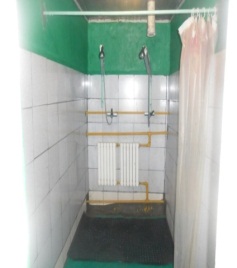 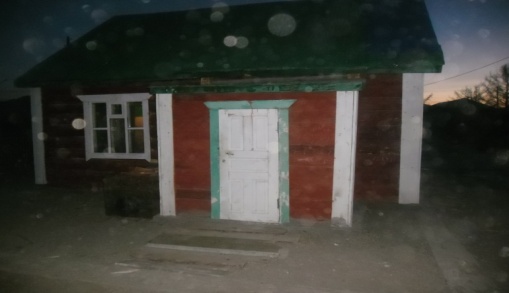 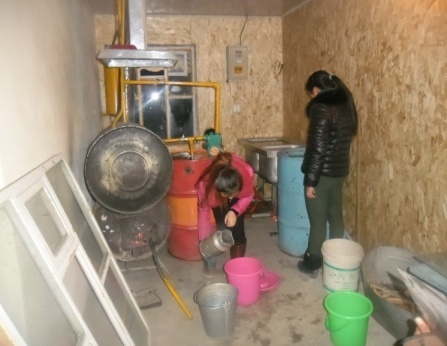 23Ñóðàã÷äûí ¿äèéí öàéíû áàéð áàðèõÑóðàã÷äûí ¿äèéí öàéíû áàéð áàðèõ2014-2016Õ¿ëýýãäýæ áàéíà.ОНХС-ийн хуралд санал оруулсан боловч дэмжигдээгүй.24Öàõèì íîìûí ñàíòàé áîëîõÖàõèì íîìûí ñàíòàé áîëîõ2014-2019Номын сангийн автоматжуулалтын OPEN BIBLIO программыг нэвтрүүлж ном хэвлэлийг шивж бар коджуулж байна./Б-70%/25Äîòóóð áàéðíû õ¿¿õäèéí òàâèëãà, çººëºí ýäëýë ãàë òîãîîíû òîíîã òºõººðºìæèéã øèíý÷ëýõÄîòóóð áàéðíû õ¿¿õäèéí òàâèëãà, çººëºí ýäëýë ãàë òîãîîíû òîíîã òºõººðºìæèéã øèíý÷ëýõ2014-20212013 онд 80 õ¿¿õäèéí äîòóóð áàéðàíä óëñûí òºñâèéí õºðºíãººð 50 ñàÿ òºãðºãíèé òºñºâò ºðòºãòýéãýýð “Ïðîãðåññ öàìõàã” ÕÕÊ çàñâàð хийж, âàêóì öîíõ, õàëààëò,õààëãà øèíý÷èëсэнээр ñóðàã÷äûí àìüäðàõ íºõöºë ñàéæèðñàí. 2014 îíä Í¯Á-ûí Õ¿¿õäèéí ñàíãèéí ñàíõ¿¿æèëòýýð äîòóóð áàéðàíä 6 íàñòíû àìüäàðäàã ºðººã 2.6 ñàÿ òºãðºãºөр, БСШУ-ны яамнаас дотуур байрын гал тогоонд 12,0 сая төгрөгний гал тогооны тоног төхөөрөмжөөр хангагдсан./Б-70%/26Ñóðãàëòûí öàõèì òîíîã òºõººðºìæòýé áîëæ êîìïüþòåðèéí õ¿ðýëöýýã íýìýãä¿¿ëíý. Áàãø ñóðàã÷èéí øèðýý ñàíäëûã øèíý÷ëýí ñîëèõÑóðãàëòûí öàõèì òîíîã òºõººðºìæòýé áîëæ êîìïüþòåðèéí õ¿ðýëöýýã íýìýãä¿¿ëíý. Áàãø ñóðàã÷èéí øèðýý ñàíäëûã øèíý÷ëýí ñîëèõ2014-2021Áàãø á¿ð fasebook õàÿãòàé áîëñîн ба зайны сургалт явуулах ажил  боловсруулалтын шатандаа байна. Ñóðãóóëü 2ø öàõèì ñàìáàð /âèðòóàë/ шинээр авñàí. Ìýäýýëëèéí òåõíîëîãèéí ÷àäàìæèéã äýýøë¿¿ëýõ ñóðãàëòûã ñóðãóóëü äýýðýý àâ÷ íèéò 15 áàãøèéã “Áè êîìïüþòåðîî çàñâàðëàæ ÷àäíà” ñóðãàëòàíä õàìðóóëñàí. www.tumurbulag.blogspot.com гэсэн сургуулийн цахим мэдээллийн сайтыг ажиллуулж байгаа ба блогыг ажиллуулснаар багш нар хоорондоо туршлага солилцож мэдээлэл хуваалцах зэрэг олон боломж бүрдэж байíà. ÁÑØÓß-ààñ сурагч ширээ 30ш, сурагч сандал 60ш, захирлын ширээ 1ш, захиралын сандал 1ш, багшийн ширээ 5ш, багшийн сандал 5ш, 3 àíãèéí øèðýý ñàíäàë ºãñºí.2012-2016 îíä Øèíý çóóíû áîëîâñðîë òºñëèéí õ¿ðýýíä áàãø á¿ðò êîìïüþòåð  îëãîæ,õè÷ýýë ñóðãàëòàíäàà àøèãëàæ áàéíà.2018 оны 04 сард БСШУЯ-аас шкаф 10ш, багшийн ширээ 10ш, багшийн сандал 10ш, цагаан самбар 10ш, сурагч ширээ 20ш, сурагч сандал 40ш  нийлүүлсэн./Б-70%/27Õ¿¿õýä õºãæëèéí òºâ áàéãóóëàí àæèëëóóëàõÕ¿¿õýä õºãæëèéí òºâ áàéãóóëàí àæèëëóóëàõ2014-20162014-2015 îíû õè÷ýýëèéí æèëä äîòóóð áàéðíû “Õ¿¿õýä õºãæëèéí òºâ”-èéã äîòóóð áàéðûí áàãø, àæèë÷èä õàìòðàí сóðàã÷äûí àÿ òóõòàé áàéõ, ÷ºëººò öàãàà çºâ áîëîâñîí ºíãºðººõ íºõöºë áîëîëöîîãîîð õàíãàõ çîðèëãîòîéãîîð áàéãóóëñàí.Í¯Á õ¿¿õäèéí ñàíãààñ  êîìïüþòåð 2ø , õýâëýã÷ 2ø , øèðýý 40ø , ñàíäàë 40ø , áàãø øèðýý 2ø,  ñýòã¿¿ëèéí òàâèóð 2ø, õèâñ 4ø,  øàòàð 4ø,  äààì 4ø, äýëõèéí áºìáºðöºã 2ø  олгогдон  õ¿¿õäèéí ñóð÷ õºãæèõ áîëîëöîî áèé áîëж,бàéðàíä ñóóõ õ¿¿õäèéí òîî íýìýãäэж байна. /Б-100%/28Õ¿¿õäýä ýýëòýé ñóðãóóëü õºòºëáºð õýðýãæ¿¿ëýõÕ¿¿õäýä ýýëòýé ñóðãóóëü õºòºëáºð õýðýãæ¿¿ëýõ2014-2018Анги бүр хүүхдэд ээлтэй ангийн төлөвлөгөө гарган хэрэгжүүлж байна. /Б-30%/Хэрэгжилт-60%Хугацаа болоогүй-1 заалтХэрэгжилт-60%Хугацаа болоогүй-1 заалтХэрэгжилт-60%Хугацаа болоогүй-1 заалтХэрэгжилт-60%Хугацаа болоогүй-1 заалтСоёл урлагын чиглэлээрСоёл урлагын чиглэлээрСоёл урлагын чиглэлээрСоёл урлагын чиглэлээрСоёл урлагын чиглэлээр29Соёлын төвийн байрыг шинээр барихСоёлын төвийн байрыг шинээр барих2014-2015 онСоёлын төвийн шинэ байр 2014 оны төсөвт 1,2 тэрбум төгрөг тавигдан баригдаж эхэлсэн бөгөөд 2018 оны 02-р сард барилга ашиглалтанд орж улсын комисс хүлээж авсан ба зарим дутуу ажлууд хийгдэж байна./Б-100%30Номын санг цахим хэлбэрт шилжүүлэхНомын санг цахим хэлбэрт шилжүүлэх2014-2016 онСоёлын төв нь интернет сүлжээнд холбогдсон бөгөөд номын санг техник хэрэгслээр бүрэн хангасан.ДЗОУБ-д цахим номын санд шаардагдах 10 компьютерийн төсөл бичсэнээр ном болон 10 чихэвч ирж, нийт 3274 ш ном программд шивэгдэж бүрэн цахимжсан. /Б-100%/31Орон нутаг судлах музейн өв сан хөмрөгийг бүрдүүлэхОрон нутаг судлах музейн өв сан хөмрөгийг бүрдүүлэх2015-2018 он2018 оны ОНХС-ийн 8000000 төгрөгөөр орон нутаг судлах музейг тохижуулахаар үнэлгээний хороо байгуулагдан ажиллаж байна./Б-30%/32Тоглолтын хувцас гэрэлтүүлэг чимэглэл техник хэрэгслээр хангах,хөгжмийн зэмсгийн хангамжийг нэмэгдүүлэхТоглолтын хувцас гэрэлтүүлэг чимэглэл техник хэрэгслээр хангах,хөгжмийн зэмсгийн хангамжийг нэмэгдүүлэх2014-2021 онБоловсрол соёл шинжлэх ухааны яамнаас 5 сая орчим төгрөгний техник хэрэгслийг бүрэн шийдвэрлэж  өгсөн.Соёлын төвийн шинэ барилгад  5 сая төгрөгний  гэрэлтүүлэг нэмэлтээр хийгдэн зайлшгүй шаардлагатай тоног төхөөрөмж апартур техник хэрэгсэл зөөврийн компьютерээр бүрэн хангагдсан.Соёлын төвийн урлагийн хувцас хэрэглэлийг ОНХС-ын 10 сая төгрөгийн хөрөнгө оруулалтаар бүрэн шинэчилсэн. /Б-70%33Соёл урлагын байгууллагыг мэргэжлийн боловсон хүчнээр хангаж бэхжүүлэхСоёл урлагын байгууллагыг мэргэжлийн боловсон хүчнээр хангаж бэхжүүлэх2014-2021 онСоёлын төв нь мэргэжлийн боловсон хүчнээр бүрэн хангагдсан бөгөөд соёл урлагийн чиглэлээр магистрийн болон бакалаврын зэрэгтэй ажилчид иргэдэд соёлын үйлчилгээг хүргэж байна./Б-70%/Заалт-5Хэрэгжилт-74%Заалт-5Хэрэгжилт-74%Заалт-5Хэрэгжилт-74%Заалт-5Хэрэгжилт-74%Сургуулийн өмнөх боловсролын чиглэлээрСургуулийн өмнөх боловсролын чиглэлээрСургуулийн өмнөх боловсролын чиглэлээрСургуулийн өмнөх боловсролын чиглэлээрСургуулийн өмнөх боловсролын чиглэлээр34Цэцэрлэгийг цэвэр бохирын шугам сүлжээнд холбох Цэцэрлэгийг цэвэр бохирын шугам сүлжээнд холбох 2014-2021 онХүлээгдэж байгаа. Хугацаа болоогүй. 35 Хүнсний ногоо хадгалах зоорьтой болох  Хүнсний ногоо хадгалах зоорьтой болох 2014-2021 онХугацаа болоогүй хүлээгдэж байна.36Биеийн тамирын болон сургалтын иж бүрдэл техник хэрэгсэл, комьпютер, канон, проектероор хангах Биеийн тамирын болон сургалтын иж бүрдэл техник хэрэгсэл, комьпютер, канон, проектероор хангах 2015-2021 онДЗОУБ-ын ОНХХ-өөс 2ш гэр, 214.0 төгрөгний ном, НҮБ-ын хүүхдийн сангаас 2ш иж бүрэн гэр, тоглоом, ширээ, сандал, тавиур, БСШУЯ-аас 50ш хүүхдийн ширээ, БШУЯ-наас 2 сая төгрөгний ном, ОНХС-аас 5 сая төгрөгний зөөлөн эдлэл, зэрэг нийт  50 гаруй    сая төгрөгний хөрөнгө оруулалт хийгдсэнээр үр дүнд хүүхдийн сурч хөгжих сургалтын таатай орчин бүрдэж чадсан. 2015 онд сумын уугуул иргэн “ЧАПРИКО” ХХК-ний захирал М. Батчулуун хувиасаа хүүхдийн цэцэрлэгт проектер, дэлгэц бэлэглэсэн ба 2016 онд  НҮБ-аас 2ш  790000 төгрөгний “Дөл” зуух, 2017онд багш нарт 2ш өнгөт принтер, шинээр ашиглалтанд орсон нэг бүлгийн өрөөг  ДЗОУБ-ын ОНХХ-өөс 10 сая гаруй төгрөгний хөрөнгө оруулалтаар тохижуулан 4 бүлэг,гал тогоо, гадна орчныг  камержуулсан./Б-70%37 Гадна тоглоомын талбайг шинэчлэх  Гадна тоглоомын талбайг шинэчлэх 2014-2021 онЖил бүр байгууллагын гадна дотор талд их засвар хийдэг ба гадна тоглоомын талбайд шинээр 3ш сүүдрэвч, 2ш гулгуур, урц, элсний талбай барьж, хүүхдийн бие засах газруудыг стандартын дагуу засвар хийж ,тохижуулсан.Сумын ЗДТГ-аас хүүхдийн ком гулгуурыг  тоглоомын талбайд байрлуулсан. /Б-30%/38Сургалтанд цахим хэлбэрийг нэвтрүүлэхСургалтанд цахим хэлбэрийг нэвтрүүлэх2013-2021 онХүүхдийн хөгжлийн түвшинд гарааны болон барианы үнэлгээ хийж ахиц өөрчлөлтийг SUB.EEC.MN сайтад байршуулж байна.СӨБ-д хамрагдаж буй 2-5 настай бүх хүүхдийн дэлгэрэнгүй бүртгэлийг цахимд байршуулан хүүхдийн хөгжлийн үнэлгээг цахимаар хийж,хөгжүүлэх үйл ажиллагаандаа ашиглаж байна. / Б-30%/39 Баг бүрт нүүдлийн болон явууллын цэцэрлэг ажиллуулан,малчдын хүүхдийг цэцэрлэгт бүрэн хамруулах  Баг бүрт нүүдлийн болон явууллын цэцэрлэг ажиллуулан,малчдын хүүхдийг цэцэрлэгт бүрэн хамруулах 2014-2021 онЖил бүр  зуны гэр цэцэрлэгийг тогтмол ажиллуулсанаар  малчдын сэтгэл ханамж дээшилсэн ба нүүдлийн гэр цэцэрлэгээр 50 орчим хүүхдийг хамруулж байна. /Б-70%/40Бакалавр ба түүнээс дээш зэрэгтэй мэргэжлийн багшаар бүрэн хангагдах Бакалавр ба түүнээс дээш зэрэгтэй мэргэжлийн багшаар бүрэн хангагдах 2014-2021 онМэргэжлийн багшаар бүрэн хангагдсан ба  4 багш бакалавр, 1 багш дипломын боловсролтой байна./Б- 70%/41Багшийн ёс зүйг баримтлан ур чадварыг нэмэгдүүлэх Багшийн ёс зүйг баримтлан ур чадварыг нэмэгдүүлэх 2013-2021 онБагшийн ёс зүй, харьцаа хандлагын талаар улс, аймаг орон нутгаас зохион байгуулж буй  сургалтанд тогтмол  хамрагдаж байна. 2018 онд бүсийн багш нарын дунд зохион байгуулсан  сайн үйл ажиллагаанд “Хөдөлгөөн эрүүл мэнд” суралцахуйн чиглэлээр “Авхаалжтай жаалууд” сэдвээр хөгжүүлэх үйл ажиллагааг зааж багш  А. Тэрбиш  1-р байранд шалгарсан. /Б-70%/Заалт 8Заалт 8Биелэлт 56.6%Хүлээгдэж байгаа 2 заалтЗорилго-4  Иргэдийн эрүүл мэндийн боловсролыг дээшлүүлж,эмнэлгийн тусламж үйлчилгээг шуурхай чанартай хүргэн,өвчлөлтийг 80 хувиар бууруулахЗорилго-4  Иргэдийн эрүүл мэндийн боловсролыг дээшлүүлж,эмнэлгийн тусламж үйлчилгээг шуурхай чанартай хүргэн,өвчлөлтийг 80 хувиар бууруулахЗорилго-4  Иргэдийн эрүүл мэндийн боловсролыг дээшлүүлж,эмнэлгийн тусламж үйлчилгээг шуурхай чанартай хүргэн,өвчлөлтийг 80 хувиар бууруулахЗорилго-4  Иргэдийн эрүүл мэндийн боловсролыг дээшлүүлж,эмнэлгийн тусламж үйлчилгээг шуурхай чанартай хүргэн,өвчлөлтийг 80 хувиар бууруулахЗорилго-4  Иргэдийн эрүүл мэндийн боловсролыг дээшлүүлж,эмнэлгийн тусламж үйлчилгээг шуурхай чанартай хүргэн,өвчлөлтийг 80 хувиар бууруулах1Автомашин, мотоциклын запас, сэлбэгээр тасралтгүй хангах.Автомашин, мотоциклын запас, сэлбэгээр тасралтгүй хангах.2014-2021 онЭрүүл мэндийн төвийн урсгал зардалд 1,0-2,5 сая төгрөгийг жил бүр тусган автомашин, мотоциклын запас, сэлбэгээр тасралтгүй хангадаг. 2018 онд Пургон автомашин доторлох, УАЗ 469 автомашинд урсгал засвар хийх, мотоцикльд сэлбэг авахад 2,5 сая төгрөг төсөвд тусгаад байна./Б-70%/2Багийн эмч нарыг үе шаттай унаагаар хангах.Багийн эмч нарыг үе шаттай унаагаар хангах.2014-2021 он1,2,3-р багийн эмч нар  мотоциклиор хангагдсан.Тээл багийн эмчийн унааны асуудлыг аймгийн төсвийн хөрөнгөөр 2018 онд шийдвэрлэнэ./Б-70%/3Багийн эмч нарыг үзлэгийн байраар хангах Багийн эмч нарыг үзлэгийн байраар хангах 2014-2021 он2-р багийн эмчийн орон сууц,үзлэгийн байрыг УИХ-ын гишүүн Даваасүрэнгийн дэмжлэгээр (650,0), 3-р багийн эмчийн үзлэгийн байрыг 3-р багийн төвийн өргөтгөлөөр ОНХС-аас 22,0 сая төгрөгөөр шинээр барьсан. 4-р багийн эмчийн үзлэгийн байранд ОНХС-аас 3.0 сая төгрөгийн их засвар хийсэн./Б-70%4Багийн эмч нарыг зайлшгүй шаардлагатай тоног төхөөрөмжөөр хангах Багийн эмч нарыг зайлшгүй шаардлагатай тоног төхөөрөмжөөр хангах 2014-2021 он Багийн эмч нарын үзлэгийн иж бүрэн  цүнхээр УИХ-ийн гишүүн Л.Энх-Амгалан 2014 онд 100% хангасан. Тээл багийн  эмчид 2015 онд  УИХ гишүүн Даваасүрэнгийн багцаас вакцин жин  450000, урт хэмжигч 470000 төгрөгний багаж хэрэгслээр хангасан.ДЗМОУБ-аас   багийн эмчид нарт 6ш хүүхдийн жин  /270 мянган төгрөгний үнэтэй/ үнэгүй олгов./Б-70%/5Нүүдлийн амбулаториор үзлэг хийх машинтай болох Нүүдлийн амбулаториор үзлэг хийх машинтай болох 2014-2021 он2017 онд 29,5 сая төгрөгний пургон авто машинаар шинээр парк шинэчлэлт хийсэн./Б-100%/6Нүүдлийн амбулатори явуулах багаж тоног төхөөрөмж, МСС явуулах техник хэрэгслээр хангах.Нүүдлийн амбулатори явуулах багаж тоног төхөөрөмж, МСС явуулах техник хэрэгслээр хангах.2014-2021 онНүүдлийн амбулаториор үзлэг хийх ЭХО аппарат, зүрхний цахилгаан бичлэгийн аппарат, монитор, өндөр жин хэмжигч, сахар хэмжих аппарат, чихний иж бүрдэл, эмэгтэйчүүдийн ор, багаж хэрэгсэл нэг удаагийн  толь даралтны аппарат, чагнуур зэргээр бүрэн хангагдсан./Б-100%/7СДЭ,НЭ,УБ хотын эмч нартай хамтарч  иргэдийг урьдчилан сэргийлэх үзлэгт хамруулж эрүүлжүүлэх арга хэмжээ авч хэрэгжүүлэх.СДЭ,НЭ,УБ хотын эмч нартай хамтарч  иргэдийг урьдчилан сэргийлэх үзлэгт хамруулж эрүүлжүүлэх арга хэмжээ авч хэрэгжүүлэх.2014-2021 он2017 онд  УБ хотын Отгонтэнгэр эмнэлгийн эмч нар 190 иргэнд 13 төрлийн шинжилгээ, ЭМЖЖ чих хамар хоолойн эмнэлгийн эмч нар 59 иргэнд, 2018 онд  Цагаан-Хясаа шүдний эмнэлгийн эмч нар 250 иргэний шүдийг эрүүлжүүлэн,ахмад настан хөгжлийн бэрхшээлтэй 34 иргэнд хөнгөлттэй хиймэл шүд хийсэн. 2017-2018 онд аймгийн НЭ-ийн нарийн мэргэжлийн эмч нарын үзлэгт 128 иргэн,Идэр бүсийн нарийн мэргэжлийн эмчийн үзлэг шинжилгээнд 311 иргэнийг хамруулсан./Б-70%/8ЭЭС зайлшгүй  шаардлагатай эмээр 98% хангахЭЭС зайлшгүй  шаардлагатай эмээр 98% хангах2014-2021 онЖил бүр ЭЭСан нь зайлшгүй шаардлагатай эмээр 95%-96%-иар хангаж, 17,6 сая төгрөгний хөнгөлттэй эмээр иргэдэд үйлчилж байна./Б-70%/9ЭЭС нь ЭМТ-ийг тендерийн эмээр хангах ЭЭС нь ЭМТ-ийг тендерийн эмээр хангах 2014-2021 онЭМТ нь ЭМГ-аар дамжуулан эмийн тендерт оролцон УБ хотын эм ханган нийлүүлэх 6 компанитай тендерийн эмийн гэрээ байгуулан, эмийн төсвийн 70%-ийг тендерийн эм нийлүүлж байгаа хэвтэн эмчлүүлж байгаа үйлчлүүлэгч болон алс, ойрын дуудлагаар яаралтай тусламж үйлчилгээнд иргэдэд үйлчилж байна./Б-70%/10ЭМТ-ийг станционарийн эмээр хангах.ЭМТ-ийг станционарийн эмээр хангах.2014-2021 онЭМТөвийг тендерээр 70%, ЭЭС-с 30%-ийн эмээр стационарийн эм, эмнэлгийн хэрэгслээр ханган ажиллаж байна./Б-70%/11ЭСС нь зайлшгүй шаардлагатай багаж тоног төхөөрөмжөөр хангах. ЭСС нь зайлшгүй шаардлагатай багаж тоног төхөөрөмжөөр хангах. 2014-2021 онЭЭС-ийн зайлшгүй шаардлагатай багаж тоног төхөөрөмжийн хангалт 95%-д хүрсэн./Б-70%/12ЭМТ-ийн зайлшгүй шаардлагатай багаж тоног төхөөрөмжөөр хангах.ЭМТ-ийн зайлшгүй шаардлагатай багаж тоног төхөөрөмжөөр хангах.2014-2021 онСумын эмнэлгийн бүтэц үйл ажиллагааны стандартын дагуу зайлшгүй шаардлагатай багаж тоног төхөөрөмжөөр жил бүр ханган ажиллаж байна. 2014-2018 онд мянганы хөгжлийн сангаас 4 төрлийн 18,0 сая төгрөгний багаж тоног төхөөрөмж, УИХ-ийн гишүүн Даваасүрэн 18,0 сая төгрөгний биохимийн анализатор, 4-р багт 450,0 төгрөгний вакцин жин, урт өндөр хэмжигч, ДЗОУБ-с 4 төрлийн 18,0 сая төгрөгний 18,0 сая төгрөгний  эх хүүхдийн яаралтай тусламжийн үйлчилгээ үзүүлэх багаж тоног төхөөрөмж, 5 багийн эмчид 25,0 төгрөгний жин хэмжигч, 2017 онд ЭМТ-ийн 80-н жилийн ойгоор  аймгийн ЭМГ-аас эх нярайн цомог, утлагын аппаратаар хангагдсан.УБ хотын нутгийн зөвлөлийн гишүүн Ц.Цэцэнзориг сэхээн амьдруулах яаралтай тусламжийн өрөөнд зориулалтын ор, түмбүшиг, Интер сайнс ХХК-аас 21,0 сая төгрөгний  багаж хэрэгсэл, иргэн Ч.Энхцэцэг 450,0 төгрөгний иллэгийн аппарат хандивласан./Б-70%13ЭЭС болон ЭМТ-ийн тоног төхөөрөмжийн засвар үйлчилгээ хийх ЭЭС болон ЭМТ-ийн тоног төхөөрөмжийн засвар үйлчилгээ хийх 2014-2021 он  ЭМТ болон ЭЭС нь даралтны аппарат, ариутгалын автоклап, жин, 2 зүрхний цахилгаан бичлэгийн аппарат, 3 мониторыг хянуулж баталгаажилт хийлгэсэн./Б-70%/14ЭМТ болон ЭЭС нь үйл ажиллагаа явуулах зөвшөөрлийн гэрчилгээний болзол хангах.ЭМТ болон ЭЭС нь үйл ажиллагаа явуулах зөвшөөрлийн гэрчилгээний болзол хангах.2014-2021 онЭМТ нь 332/2017 дугаартай, 2019 оны 09 сарын 01-ны өдөр хүртэл үйл ажиллагаа явуулах зөвшөөрлийн гэрчилгээ,ЭЭС нь 04-20-99 дугаартай 2019 оны 04 сарын 28-ны өдөр хүртэл зөвшөөрлийн гэрчилгээтэй авч болзол хангасан./Б.-70%/15ЭМТ-ийн хуучин барилгад их засвар хийж, худаг гарган цэвэр бохир усны системд холбох ЭМТ-ийн хуучин барилгад их засвар хийж, худаг гарган цэвэр бохир усны системд холбох 2016-2017 онЭМТ-ийн хуучин барилгад 2015 онд ОНХС-аас 27,6 сая төгрөгний урсгал засварыг “Сүүн өргөө” ХХК  хийсэн.2016 онд ДЗОУБ-ын дэмжлэг 22 сая төгрөгөөр УБ хотын “Барнаб” ХХК шинээр гүний худаг гаргасан. Цэвэр, бохир усны системд холбох асуудал аймгийн засаг даргын мөрийн хөтөлбөрт 20,0 сая төгрөг  тусгагдаж ажил эхлээгүй байгаа./Б-70%/16ЭЭС-ийн барилгыг шинээр барих ЭЭС-ийн барилгыг шинээр барих 2017-2018 онХүлээгдэж байна.17Эхчүүдийн амрах байрыг шинээр барих Эхчүүдийн амрах байрыг шинээр барих 2019-2020 онАймгийн засаг даргын мөрийн хөтөлбөрт тусгагдсан хугацаа болоогүй. 18Хүнсний склад ногооны зоорь шинээр барих Хүнсний склад ногооны зоорь шинээр барих 2018-2019 он Хүнсний складыг хуучин ЭМТ-ийн байранд шилжүүлж байрыг засаж тохижуулсанар ногооны зоорь барих шаардлагагүй болсон. /Б-70%/19ЭМТ-ийн хатуу эдлэлийг шинэчлэх ЭМТ-ийн хатуу эдлэлийг шинэчлэх 2017-2018 он 2017 онд ДЗОУБ-ын дэмжлэгээр 11 ор, эмч, ажилчдын 12 ширхэг ширээ, сандал, номын шүүгээ,  хатуу эдлэлийн 22,5 сая төгрөгний шинэчлэл хийсэн. Хандиваар 1-р багийн иргэн Сансарсайхан, 3-р багийн Оюу-Эрдэнэ, О.Оюунсайхан, нар 2 өрөөг засварлаж, тохижуулсан./Б-100%/ 20ЭМТ-ийн зөөлөн эдлэл шинэчлэх.ЭМТ-ийн зөөлөн эдлэл шинэчлэх.2014-2021 он2017 онд ДЗОУБ-н дэмжлэгээр 12 орны  матрас,  хөнжил, орны бүтээлэг, дэр, цагаан хэрэглэлийг шинэчилсэн./Б-70%/21Хүнсний склад, гал тогоог тоног төхөөрөмжөөр хангах.Хүнсний склад, гал тогоог тоног төхөөрөмжөөр хангах.2014-2021 онТогтвортой амьжиргаа II  төслөөр гал голомтод 21 тоног төхөөрөмж эд хогшилоор хангагдсан./Б-100%/22Цогцос хадгалах зориулалтын байртай болох.Цогцос хадгалах зориулалтын байртай болох.2018-2019 онЦогцос хадгалах, задлан шинжилгээ хийх өрөөг стандартын дагуу тохижуулсан./Б-100%/23Угаалгын өрөөг тоног төхөөрөмжөөр хангах.Угаалгын өрөөг тоног төхөөрөмжөөр хангах.2017-2018 онУгаалгын өрөөнд шаардлагатай тоног төхөөрмж, эд хогшлоор ханган 2 өрөөг засварлаж тохижуулсан./Б-70%/24Цахим эмнэлгийн үйл ажиллагааг жигдрүүлэх.Цахим эмнэлгийн үйл ажиллагааг жигдрүүлэх.2014-2021 онХөвсгөл, Завхан аймагт цахим эмнэлгийн төсөл хэрэгжиж байна.Хугацаа болоогүй./Б-30%/25ЭЭС болон ЭМТ-ийн эмч, ажилчдыг компьютер бусад техник хэрэгслээр хангах ЭЭС болон ЭМТ-ийн эмч, ажилчдыг компьютер бусад техник хэрэгслээр хангах 2014-2021 онЭМТ-ийн дарга, их эмч, ахлах сувилагч, статистикч, НЭМА, эх баригч, вакцинатор нярав нар компъютерээр хангагдсан./Б-70%/26ЭЭС-г интернеттэй холбон ЭМТ-ийн интернетийн ашиглалтын үйл ажиллагааг тогтмолжуулах.ЭЭС-г интернеттэй холбон ЭМТ-ийн интернетийн ашиглалтын үйл ажиллагааг тогтмолжуулах.2014-2016 онЭМТ 100%  интернетэд холбогдон бүрэн ашиглаж байна./Б-70%27НЭМ-ийн үйлчилгээг  ард, иргэдэд чанартай хүртээмжтэй хүргэх орчин нөхцлийг сайжруулах НЭМ-ийн үйлчилгээг  ард, иргэдэд чанартай хүртээмжтэй хүргэх орчин нөхцлийг сайжруулах 2014-2021 онНЭМ-ийн үйлчилгээ явуулж буй байранд 2015 онд ОНХС-н дэмжлэгээр 22,0 сая төгрөгний их засвар хийж, НЭМ-ийн сургалтын өрөө, охидын ирээдүйн босго төв, 0-5 насны хүүхдийн хооллолтын зөвлөгөө өгөх гал голомтын өрөөг 23 сая төгрөгөөр тохижуулсан./Б-70%/28Үндэсний хөтөлбөрүүдийн хэрэгжилтийг чанартай зохион байгуулах Үндэсний хөтөлбөрүүдийн хэрэгжилтийг чанартай зохион байгуулах 2014-2021 он Жил бүрийн ЭМТ-ийн төсөвт үндэсний хөтөлбөрүүдийг хэрэгжүүлэхэд 5-6 сая төгрөгний төсөв тусган хэрэгжүүлэхийн зэрэгцээ ДЗОУБ, НҮБХС-с жил бүр 7-10 сая төгрөгний санхүүгийн дэмжлэг авч байна./Б-70%29Ирээдүйн босго төвийг сайжруулах Ирээдүйн босго төвийг сайжруулах 2014-2021 он ЕБС-ийн 25 сурагчийг тэнгийн сургагч багшаар бэлтгэж,ирээдүйн босго төвийг түшиглэн сургалт явуулж байна. Сүүлийн 3 жил ЕБС-ийн сурагчдаас БЗДХ-р 1 тохиолдол гарсан, жилд 2 удаа үзлэг шинжилгээнд хамруулж хэвшсэн./Б-70%30ЭМТ-ийн хог хаягдлыг устгах зориулалтын байртай болгон шаардлагатай тоног төхөөрөмжөөр хангах ЭМТ-ийн хог хаягдлыг устгах зориулалтын байртай болгон шаардлагатай тоног төхөөрөмжөөр хангах 2017-2018 он ЭМТөв нь 2016 онд хог хаягдлыг хадгалах зориулалтын байр,эмнэлгийн хог хаягдлын тусгай цэгтэй болсон.Цаашид ариутгалын автоклап шаардлагатай./Б-70%/31ЭМТ-д чийрэгжүүлэлийн танхим шинээр нээн тоног төхөөрөмжөөр хангах ЭМТ-д чийрэгжүүлэлийн танхим шинээр нээн тоног төхөөрөмжөөр хангах 2016-2017 он Хугацаандаа хэрэгжээгүй /Б-0%/32Ахмадын сувиллын барилгыг дуусган тоног төхөөрөмжөөр ханган үйл ажиллагааг эхлүүлэх Ахмадын сувиллын барилгыг дуусган тоног төхөөрөмжөөр ханган үйл ажиллагааг эхлүүлэх 2016-2017 онХугацаандаа хэрэгжээгүй /Б-0%/33Эмч, сувилагч, тусгай мэргэжилтэнг дотоодын болон богино хэмжээний сургалтанд хамруулах.Эмч, сувилагч, тусгай мэргэжилтэнг дотоодын болон богино хэмжээний сургалтанд хамруулах.2014-2021 онЖил бүр эмч, мэргэжилтэн, ажилчид ЭМТ-ийн даргын батлагдсан төлөвлөгөөний дагуу ЭМТ дээр дотоодын сургалтанд болн аймгийн богино хугацааны сургалтанд үр дүнтэй 100% багц цагаа бүрдүүлж эмчлэх, сувилах, эх барих зөвшөөрөлтэй ажиллаж байна./Б-40%/34Эмч, мэргэжилтэнг ЭМГ, НЭ-т дагалдан сургалтанд хамруулах.Эмч, мэргэжилтэнг ЭМГ, НЭ-т дагалдан сургалтанд хамруулах.2014-2021 он2017 онд 2 их эмч, 3 бага эмч, тусгай мэргэжилтэн, 2 сувилагч ЭМГ-т 7-10 хоногийн дагалдан сургалтанд хамрагдсан. 2018 онд 1 бага эмч НЭ-ийн ариутгал, халдваргүйтгэлийн тасагт 7 хоног дагалдан сургалтанд хамрагдсан. /Б-30%/35АУДЭС, АУК –ийн оюутнуудыг сумын ЭМТ-д дадлага хийлгэн сургах.АУДЭС, АУК –ийн оюутнуудыг сумын ЭМТ-д дадлага хийлгэн сургах.2014-2021 онЖил бүр 5-6 оюутан анагаах ухааны их дээд, дунд сургуульд суралцаж,14-21 хоногийн дагалдан хийлгэж байна./Б-70%/36Эмч, ажилчдыг урамшуулах.Эмч, ажилчдыг урамшуулах.2014-2021 онҮр дүнгийн урамшуулал 2016 онд 29  эмч, ажилчдад 6858986 төг, 2017 онд 31 эмч, ажилчдад 7916701 төгрөг, 2018 оны 1-р улиралд 1810461 төгрөгний урамшуулал олгосон./Б-70%37Эмч, ажиллагсдыг урьдчилан сэргийлэх үзлэгт хамруулан эрүүлжүүлэх үйл ажиллагаанд хамруулах.Эмч, ажиллагсдыг урьдчилан сэргийлэх үзлэгт хамруулан эрүүлжүүлэх үйл ажиллагаанд хамруулах.2014-2021 онЖил бүр аймгийн НЭ-ийн дарга, сумын ЭМТ-ийн дарга нар гэрээ хйж эмч ажилчдыг НЭ-ийн нарийн мэргэжлийн эмч нарын үзлэг  шинжилгээнд хамруулж эрүүлжүүлэх төлөвлөгөө гарган ажиллаж байна. /Б-70%/38Эмч, ажиллагсдыг орон сууц барих, орон сууцны зээлд хамруулахад дэмжлэг үзүүлэхЭмч, ажиллагсдыг орон сууц барих, орон сууцны зээлд хамруулахад дэмжлэг үзүүлэх2014-2021 он1 эмч мэргэжилтэн орон сууцны зээлд хамрагдан УБ хотод орон сууц авсан. Шинээр хувийн орон сууц барихад 6 эмч, мэргэжилтэнд цалингийн зээл, орон сууц засварлахад 3 эмч, ажилчдад цалингийн зээл олгож дэмжлэг үзүүлэв./Б-70%/39Эмч, мэргэжилтэнг ажлын байрны дагалдан сургалтанд хамруулахЭмч, мэргэжилтэнг ажлын байрны дагалдан сургалтанд хамруулах2014-2021 онШинээр орсон 1  их эмч, 1сувилагчийг ажлын байрны  болон аймгийн ЭМГ дагалдан  сургалтанд хамруулсан./Б-70%/40Эмч, мэргэжилтэнг мэргэжил олгох, дээшлүүлэх сургалтанд үе шаттай хамруулах.Эмч, мэргэжилтэнг мэргэжил олгох, дээшлүүлэх сургалтанд үе шаттай хамруулах.2014-2021 он2017 онд ээлжийн сувилагч Г.Эрдэнэчимэг Дархан хотын АУК-д мэдрэлийн сувилахуйн чиглэлээр 3 сарын  сургалтанд,2018 онд статистикийн чиглэлээр Ж.Ариунжаргал УБ хотод мэргэжил олгох курст суралцуулж байна./Б-70%/41Эмч, мэргэжилтнүүдээ ахлах болон тэргүүлэх зэргийн шалгалтанд хамруулахЭмч, мэргэжилтнүүдээ ахлах болон тэргүүлэх зэргийн шалгалтанд хамруулах2014-2021 онОдоогоор анагаах ухааны магистр 1, мэргэжлийн ахлах зэрэгтэй 4 сувилагч, тусгай мэргэжилтэн ажиллаж байна./Б-70%/Заалт 41Заалт 41Хугацаа болоогүй,хэрэгжээгүй-3 заалт Биелэлт-55%-тай байна. Зорилго-4. Дэд  бүтцийг хөгжүүлэн,  бизнесийн  таатай  орчин  бүрдүүлэх хүрээний хөтөлбөр, төслүүдЗорилго-4. Дэд  бүтцийг хөгжүүлэн,  бизнесийн  таатай  орчин  бүрдүүлэх хүрээний хөтөлбөр, төслүүдЗорилго-4. Дэд  бүтцийг хөгжүүлэн,  бизнесийн  таатай  орчин  бүрдүүлэх хүрээний хөтөлбөр, төслүүдЗорилго-4. Дэд  бүтцийг хөгжүүлэн,  бизнесийн  таатай  орчин  бүрдүүлэх хүрээний хөтөлбөр, төслүүдЗорилго-4. Дэд  бүтцийг хөгжүүлэн,  бизнесийн  таатай  орчин  бүрдүүлэх хүрээний хөтөлбөр, төслүүд1Интернет хэрэглэгчдийн тоог нэмэгдүүлж, интернет кафе ажиллуулахИнтернет хэрэглэгчдийн тоог нэмэгдүүлж, интернет кафе ажиллуулах2014-2019 онӨндөр хурдны 1000 мб хурдтай утасгүй интернет,телеком WIFI  утасгүй интернетийг ашиглаж байна.Сумын холбооны салбарт интернет кафе ажилладаг./Б-70%/2Шуудан, хэвлэл  түгээх үйлчилгээг сайжруулахШуудан, хэвлэл  түгээх үйлчилгээг сайжруулах2014-2016 онСумын засаг даргын 2014 оны 11 дүгээр сарын 17-ны өдрийн А/144 захирамжаар сумын хэмжээнд зорчигч шуудан тээврийн үйлчилгээг зохицуулах зөвлөл,дүрмийг баталсан. 2016 оноос төрийн байгууллагууд албан бичгээ архив бичиг хэргийн ажилтнаараа дамжуулан мэйлээр солилцож байхаар аймгийн ЗДТГ-аас журам батлагдаж албан бичгийг цахимаар явуулж байна./Б-70%/3Багуудын эвдэрсэн зам давааг засаж сайжруулахБагуудын эвдэрсэн зам давааг засаж сайжруулах2014-2016 он2014 онд 2-р багийн нутаг Хүртийн ёроолын замыг  “Эзэнтэй монгол” хөтөлбөрийн хүрээнд зассан.Зам  давааг засахад хөрөнгө шаардлагатай байна.2018 оны ОНХС-ийн  хөрөнгөөр 3-р багт зам даваа засах ажлыг хийнэ./Б-30%4Банк,санхүүгийн байгууллагын үйлчилгээг сайжруулж өрсөлдөөнийг  бий болгохБанк,санхүүгийн байгууллагын үйлчилгээг сайжруулж өрсөлдөөнийг  бий болгох2014-2021 онСуманд ХААН,Төрийн банк үйл ажиллагаа явуулж байна.Орон нутагт үйл ажиллагаа явуулж байгаа  дэлгүүрүүдийг мобайл банкинд бүртгэж гүйлгээ хийж байгаа ба карт уншигч машин тавьсан.Сумын хэмжээний харилцагчиддаа 50 гаруй төрлийн бүтээгдхүүнээр шуурхай үйлчилж,үйлчлүүлэгчдийн сэтгэл ханамжийг байнга судлан үйл ажиллагаандаа тусган хэрэгжүүлдэг./Б-70%/5Цахилгаан эрчим хүчийг нэмэгдүүлэх дэд станц барихЦахилгаан эрчим хүчийг нэмэгдүүлэх дэд станц барих2014-2016 онТус сумын 5-р багийн дээд хэсэгт дэд станц барих ажил эхэлсэн бөгөөд 2018 оны 7  сард  ашиглалтанд орно./Б-70%6Сумын төсөвт байгууллагуудыг дулааны нэгдсэн шугам сүлжээнд холбохСумын төсөвт байгууллагуудыг дулааны нэгдсэн шугам сүлжээнд холбох2014-2016 он 2017 оны 10 сард бүх албан байгууллагуудыг төвлөрсөн халаалтын системд холбож үйл ажиллагаа хэвийн явагдаж байна. /Б-70%/7Орон сууцжуулах төслийг хэрэгжүүлэхОрон сууцжуулах төслийг хэрэгжүүлэх2014-2021 онХүлээгдэж байна.8Орон нутгийн телевиз мэдээллийн төвтэй болохОрон нутгийн телевиз мэдээллийн төвтэй болох2014-2021 онХүлээгдэж байна.9Шуудан хэвлэл түгээх үйлчилгээг сайжруулахШуудан хэвлэл түгээх үйлчилгээг сайжруулах2014-2021 он2015 оны 12-р сараас эхлэн албан бичгийг байгууллагын бичиг хэргийн ажилтан мэйлээр солилцож байхаар журам гаргаж хэрэгжүүлэн ажиллаж байна. Шуудан хэвлэл түгээх үйлчилгээг гэрээт ажилтан гүйцэтгэдэг./Б-30%Заалт-9Заалт-9Хүлээгдэж байгаа 2 заалтБиелэлт 52.2%Зорилго-5. Эдийн засгийн салбаруудын чадавхийг бэхжүүлж, тогтвортой хөгжлийг хангах хүрээний хөтөлбөрЗорилго-5. Эдийн засгийн салбаруудын чадавхийг бэхжүүлж, тогтвортой хөгжлийг хангах хүрээний хөтөлбөрЗорилго-5. Эдийн засгийн салбаруудын чадавхийг бэхжүүлж, тогтвортой хөгжлийг хангах хүрээний хөтөлбөрЗорилго-5. Эдийн засгийн салбаруудын чадавхийг бэхжүүлж, тогтвортой хөгжлийг хангах хүрээний хөтөлбөрЗорилго-5. Эдийн засгийн салбаруудын чадавхийг бэхжүүлж, тогтвортой хөгжлийг хангах хүрээний хөтөлбөр1Ìàëûí ýðñäýëèéí ñàí áàéãóóëæ ñóìàíä ºâñ òýæýýëèéí ôîíäòîé áîëîõÌàëûí ýðñäýëèéí ñàí áàéãóóëæ ñóìàíä ºâñ òýæýýëèéí ôîíäòîé áîëîõ2014-2021 онОНХС-ийн 20 сая төгрөгний санхүүжилтээр өвс тэжээлийн фондны засварын ажил хийгдсэн.Малын эрсдэлийн сан байгуулагдах шатандаа байна./Б-30%/2МЭҮТ-н автомашины парк шинэчлэлт хийх, дулаан граж барихМЭҮТ-н автомашины парк шинэчлэлт хийх, дулаан граж барих2014-2021 онМЭҮТ-н автомашинд 2014 онд 4 дугуй ком накладик 32,0 мян.төг, 2015 онд 2 шинэ дугуй 360,0 мян.төг, 2016 онд аржатор сэнс  300,0 мян.төг, 2017 онд 4 дугуйны накладик сольж засвар үйлчилгээ хийсэн.2018 он эхний улиралд ЗДТГ-ын ажилчид машины граш барьсан./Б-70%/3 Бүх төрлийн цагаан идээ боловсруулах цех байгуулах Бүх төрлийн цагаан идээ боловсруулах цех байгуулах2014-2021 онХугацаа болоогүй.4Ìàëûí ýìèéí çîõèñòîé õýðýãëýýã òºëºâø¿¿ëýõÌàëûí ýìèéí çîõèñòîé õýðýãëýýã òºëºâø¿¿ëýõ2014-2021 он“Төрийн үйлчилгээг-Иргэнд” хөтөлбөрөөр зохион байгуулагдах “Баг 88” арга хэмжээний үеэр болон Монгол Ви.И.Ти.Нет төрийн бус байгууллагатай хамтран 2 удаагийн сургалтыг баг тус бүр дээр зохион байгуулсан ба сургалтаар малын эмийн зохистой хэрэглээний талаар мэдээлэл өгч газар дээр улсын эмийн бүртгэлд бүртгэгдсэн паразит өвчнөөс урьдчилан сэргийлэх арга хэмжээнд хэрэглэдэг эмүүдийг сурталчлан худалдан борлуулалтыг хийсэн. Хувийн мал эмнэлгийн нэгжүүд баталгаат эмийн үйлдвэрлэлээс малын эмийг татан авч нийлүүлж ирсэн./ Á-70%/5Ноос ноолуур, хялгас, хөөвөр, арьс ширний хагас боловсруулах үйлдвэр байгуулахНоос ноолуур, хялгас, хөөвөр, арьс ширний хагас боловсруулах үйлдвэр байгуулах2014-2021 онХугацаа болоогүй.6Ôåðìåðèéí àæ àõóéã õºãæ¿¿ëýõÔåðìåðèéí àæ àõóéã õºãæ¿¿ëýõ2014-2021 онХугацаа болоогүй.7Ìàëûí òýæýýëèéí óðãàìàë òàðèàëàõÌàëûí òýæýýëèéí óðãàìàë òàðèàëàõ2015-2021 онАваргуудын алдар хоршоо нь 2013,2014 онд 0,5 га-д овъёос тариалж  0,5 тн  хураан авсан /Á-30%/8Ìàëûí õóëãàéòàé òýìöýõÌàëûí õóëãàéòàé òýìöýõ2015-2021 онМалын хулгайтай тэмцэх талаар сумын гэмт хэргээс урьдчилан сэргийлэх зөвлөл,багийн засаг дарга нар тодорхой ажлуудыг хийж байгаа боловч үр дүн муутай байна./Б-30%/9¯íäýñíèé õºòºëáºð¿¿äèéí õýðýãæèëòèéã õàíãàæ àæèëëàõ¯íäýñíèé õºòºëáºð¿¿äèéí õýðýãæèëòèéã õàíãàæ àæèëëàõ2014-2021 он×àöàðãàíà õºòºëáºð, Õ¿íñíèé àþóëã¿é áàéäàë õºòºëáºð, Ìîíãîë ìàë õºòºëáºð , Ìîíãîë óëñûã ¿éëäâýðæ¿¿ëýõ õºòºëáºð Õîðøîî  õºãæ¿¿ëýõ íèéãìèéí õýìæýýíèé õºòºëáºð Àõóéí ¿éë÷èëãýýíèé ñàëáàðûã  äýìæèõ õºòºëáºð, Î¸ìîë á¿òýýãäýõ¿¿íèé ¿éëäâýðëýëèéã õºãæ¿¿ëýõ õºòºëáºð Үхэр сүрэг хөтөлбөр çýðýã íèéò 8 õºòºëáºð хэрэгжиж эхлээд хаагдсан./үнэлэх боломжгүй10Ìàëûí ýì÷ íàðûã áîãèíî õýìæýýíèé ñóðãàëò, ýð¿¿ë ìýíäèéí ¿çëýãò õàìðóóëàõÌàëûí ýì÷ íàðûã áîãèíî õýìæýýíèé ñóðãàëò, ýð¿¿ë ìýíäèéí ¿çëýãò õàìðóóëàõ2014-2016 он2013 онд аймагт 7 хоногийн итгэмжлэлийн сургалтанд,2014 онд Улаанбаатар хотод 7 хоногийн мэргэжлийн сургалтанд, 2014, 2015 онд тус бүр 2 хоногийн семинар сургалтанд аймагт хамруулсан.2015 онд тасгийн малын эмч Тосонцэнгэл суманд 3 хоног, тасгийн зоотехникч аймагт 2 хоногийн богино хэмжээний сургалтанд хамрагдсан байна.2016,2017 онуудад малын эмч нараас Улаанбаатар хотод чиглэлийн сургалт, тасгийн мэргэжилтнүүд салбарын сургалтанд аймагт бүрэн хамрагдсан байна./Á-70%/11ªíäºð àøèã øèìò ìàëûí ¿ðýýð çîõèîìîë õýýëò¿¿ëýã õèéõªíäºð àøèã øèìò ìàëûí ¿ðýýð çîõèîìîë õýýëò¿¿ëýã õèéõ2015-2021 онÕугацаа болоогүй байна. 12Ìàëûí èíäåêñæ¿¿ëñýí äààòãàë òºñëèéã õýðýãæ¿¿ëýõÌàëûí èíäåêñæ¿¿ëñýí äààòãàë òºñëèéã õýðýãæ¿¿ëýõ2015-2021 онМалын индексжүүлсэн даатгалын талаар малчдад байнга сурталчлан ажилладаг боловч зөвхөн аймаг сумын аварга малчид тодорхой тооны малаа даатгуулж байна. /Á-30%/13Бараа, түүхий эдийн борлуулалт, биржийн сүлжээнд оролцохБараа, түүхий эдийн борлуулалт, биржийн сүлжээнд оролцох2014-2021 онМанай аймгийн хэмжээнд түүхийн эдийн чиглэлийн биржийн сүлжээнд одоогоор холбогдоогүй байна.Иргэн Ч.Мөнх-Эрдэнэ, Л.Мөнхбаяр, Ч.Эрдэнэ-Очир, Д.Нямсүрэн, Б.Амаржаргал нарыг  сургалтанд хамруулж мал аж ахуйн түүхий эдийг борлуулах, авах сумын итгэмжлэгдсэн төлөөлөгчөөр сонгон бүртгэлжүүлж  тамга тэмдгийг олгож Монгол мал хөтөлбөрийн хүрээнд малчдад олгож буй урамшуулалыг жил бүр олгож байна. /Б-30%/14Ìàëûí á¿ðòãýë ìýäýýëèéí ñàíã á¿ðä¿¿ëýí öàõèì õýëáýðò øèëæ¿¿ëýõÌàëûí á¿ðòãýë ìýäýýëèéí ñàíã á¿ðä¿¿ëýí öàõèì õýëáýðò øèëæ¿¿ëýõ2014-2021 он“Монгол мал” хөтөлбөрийн хүрээнд үхэр сүргийг 100%, бог малыг захиалгын хүрээнд ээмэгжүүлэлтэнд хамруулан малын бүртгэл программд шивж оруулсан./Б-70%/15Сэг зэмийг тээвэрлэж ариутгал халдваргүйжүүлэлт хийдэг машин техник, устгалын нэгдсэн цэгтэй болохСэг зэмийг тээвэрлэж ариутгал халдваргүйжүүлэлт хийдэг машин техник, устгалын нэгдсэн цэгтэй болох2014-2021 онСэг зэм устгах нүхийг хогийн нэгдсэн цэгт бий болгосон. Хугацаа болоогүй.16Ìàë àæ àõóéí á¿òýýãäýõ¿¿íèé òºðºëæñºí öýãèéã ñóìûí òºâä áèé áîëãîæ ¿çýñãýëýí õóäàëäààã çîõèîí áàéãóóëàõÌàë àæ àõóéí á¿òýýãäýõ¿¿íèé òºðºëæñºí öýãèéã ñóìûí òºâä áèé áîëãîæ ¿çýñãýëýí õóäàëäààã çîõèîí áàéãóóëàõ2014-2021 онÌàë àæ àõóéí á¿òýýãäýõ¿¿íèé òºðºëæñºí öýã ñóìûí òºâä áèé áîëоогүй байна.Аймагт 2014 онд болсон малын үзэсгэлэн худалдаанд оролцож алт мөнгөн медаль,2015 онд Улаанбаатар хотод болсон шилмэл малын үзэсгэлэн худалдаанд Эрчим омгийн хээлтэгч,хээлтүүлэгч малыг оролцуулж  нас гүйцсэн ухна мөнгөн медаль хүртсэн./Á-30%/17Ìàëûí òýæýýëèéí öåõ áàéãóóëæ àæèëëóóëàõÌàëûí òýæýýëèéí öåõ áàéãóóëæ àæèëëóóëàõ2014-2021 онМалын тэжээл үйлдвэрлэхээр Ц.Доржготов нь сум хөгжүүлэх сангаас зээл авсан.Малын тэжээл тариалах иргэдийн идэвхи сонирхол бага байгаагаас хэрэгжилт хангалтгүй байна. /Á-0%/18Бэлчээрийн менежмент төсөл хэрэгжүүлэх Бэлчээрийн менежмент төсөл хэрэгжүүлэх 2014-2021 онХугацаа болоогүй.19Ìàë÷äûã íèéãìèéí äààòãàëä õàìðóóëàõÌàë÷äûã íèéãìèéí äààòãàëä õàìðóóëàõ2014-2021 он2014 îíä 104 ìàë÷èí,2015 îíä íèéò 103 ìàë÷íûã íèéãìèéí äààòãàëä õàìðóóëж, 2016 онд шинээр сайн дурын нийгмийн даатгалд 129 иргэн,2017 онд 20 иргэнийг хамруулаад байна. /Á-30%/20Áýë÷ýýðèéí óñàí õàíãàìæèéã ñàéæðóóëàí æèëä 2-ñ äîîøã¿é õóäàã øèíýýð ãàðãàõ, çàñâàðëàõÁýë÷ýýðèéí óñàí õàíãàìæèéã ñàéæðóóëàí æèëä 2-ñ äîîøã¿é õóäàã øèíýýð ãàðãàõ, çàñâàðëàõ2014-2021 он2014 онд инженерийн хийцтэй худаг 1-ð  багийн Уртад 17.273,814 төгрөг, 3-р багийн Хэцүүд 19.152.256 мянган төгрөгний өртөгтэй  улсын төсвийн хөрөнгөөр  гарсан. 2015 îíä 1-ð áàã Óðä öàãààíä 19.900.000 ºðòºãòýé õóäàã áýë÷ýýðèéí óñàí õàíãàìæèíä çîðèóëàí ãàðãàëàà.Суманд инженерийн хийцтэй худаг 39,энгийн уурхайн худаг 48 нийт уст цэг 87 худгийг ашиглаж байна.Эдгээр худгийн ашиглалтыг сайжруулах зорилгоор 2018 онд “Худаг эзэмшүүлж ашиглуулах журам, гэрээ”-г шинээр байгуулахаар төлөвлөн ажиллаж байна.2018 онд ОНХС-ийн хөрөнгөөр худаг засварын ажил хийгдэнэ. /Á-30%/21Ìàë÷äûí íºõºðëºë, á¿ëýã, õîðøîîã ºðãºæ¿¿ëýí õºãæ¿¿ëýõÌàë÷äûí íºõºðëºë, á¿ëýã, õîðøîîã ºðãºæ¿¿ëýí õºãæ¿¿ëýõ2014-2021 онСуманд Мэргэн гүн бүгдгэгээн малчдын бүлэг 1, мал аж ахуйн чиглэлийн хоршоо 15 үйл ажиллагаа явуулж байна. Хоршоодын үйл ажиллагааг идэвхижүүлэх, өргөжүүлэх тал дээр байнга мэдээлэл өгч мэргэжил арга зүйн зөвлөгөөг өгч байна. 2018 оны 4 сард хоршоодын эздийг хамруулан аймгаас ажлын хэсгийн бүрэлдэхүүн ирж сургалт зохион байгуулж мэргэжил арга зүйн зөвлөгөөг өгч ажилласан./Б-70%/22Ìàë ñ¿ðãèéã ýð¿¿ëæ¿¿ëýõÌàë ñ¿ðãèéã ýð¿¿ëæ¿¿ëýõ2014-2021 онХалдварт өвчнөөс урьдчилан сэргийлэх арга хэмжээг сумын МЭҮТ-нь аймгийн ХХААГ-тай гурвалсан гэрээг байгуулан жил бүр төлөвлөгөөний дагуу авч хэрэгжүүлж ирсэн.Гэрээний дагуу жил бүр сумын засаг даргын захирамж гарган биелэлтийг тооцон ажиллаж байна./Б-70% 23Èðãýäèéí ãàçàð òàðèàëàí ýðõëýõ ñîíèðõîëûã íýìýãä¿¿ëæ, ìýäëýã ÷àäâàðûã äýýøë¿¿ëýõÈðãýäèéí ãàçàð òàðèàëàí ýðõëýõ ñîíèðõîëûã íýìýãä¿¿ëæ, ìýäëýã ÷àäâàðûã äýýøë¿¿ëýõ2014-2021Төмс хүнсний ногоо тариалах сонирхолтой 30 иргэíä нийгмийн халамжийн чиглэлээр сургалт төсөл хөтөлбөрт хамруулан хамтран ажиллаж байна.2017 онд иргэн М.Жамбалдорж, Ц.Мөнгөнцэцэг, О.Сүх-Эрдэнэ нар хүнсний ногоо төмсийг  Орхон, Төв аймаг болон  зэргэлдээ  Тосонцэнгэл сумын Тээлийн аманд тариалсан.2018 онд хөдөлмөр халамж үйлчилгээний газраас төмсний үр, ХХААГ –ас нарийн ногооны үрийг олгож байна./Б-70%/24Ãàçàð òàðèàëàíãèéí òåõíèê, òîíîã òºõººðºìæèéí õàíãàìæèéã íýìýãä¿¿ëýí øèíý äýâøèëòýä òåõíîëîãè íýâòð¿¿ëýõÃàçàð òàðèàëàíãèéí òåõíèê, òîíîã òºõººðºìæèéí õàíãàìæèéã íýìýãä¿¿ëýí øèíý äýâøèëòýä òåõíîëîãè íýâòð¿¿ëýõ2014-20212014 оноос эхлэн иргэд цахилгаан гар хадуурыг авч хадлан тэжээлээ бэлтгэж байна.Нийт сумын хэмжээнд 49 цахилгаан гар хадуур,бàãà îâðûí òðàêòîðыг 13 èðãýí  ашиглаж байна./Б-30%/25Õ¿ëýìæèéí òàðèàëàëòèéã ºðãºæ¿¿ëýí õºãæ¿¿ëýõÕ¿ëýìæèéí òàðèàëàëòèéã ºðãºæ¿¿ëýí õºãæ¿¿ëýõ2014-2021Õ¿ëýìæèéí òàðèàëàëòèéã íýìýãä¿¿ëýõ àæëûí õ¿ðýýíä  èðãýí Ö.Ýíõöýöýã æèìñ õ¿íñíèé íîãîîíû õ¿ëýìæ ,Ò.Îòãîíáàÿð îãóðöи  õ¿ëýìæинд тарьж байна./Á-30%/26Íîãîîí öàãààí õóâüñãàë àðãà õýìæýýã çîõèîí áàéãóóëæ áàéõÍîãîîí öàãààí õóâüñãàë àðãà õýìæýýã çîõèîí áàéãóóëæ áàéõ2014-2021“Хүнсний аюулгүй байдал- хоол үйлдвэрлэлийн салбарын сарын аяны хүрээнд тогооч нарыг хамруулсан сургалт хийж мэргэжил арга зүйн зөвлөгөө өгч ажиллав.Өрхийн үйлдвэрлэгчдийн үйлдвэрлэсэн бүтээгдэхүүнийг сурталчлах, сумын бренд бүтээгдэхүүнийг нэмэгдүүлэх  зорилгоор 2017 онд “Баялаг бүтээгчдийн анхдугаар зөвлөгөөн” үзэсгэлэн худалдааг зохион байгууллаа.Ñóìàíä “Íàìðûí íîãîîí ºäð¿¿ä” ¿çýñãýëýí õóäàëäààã çîõèîí áàéãóóëæ шалгарсан иргэдийг аéìãèéí òºâä áîëдîг “Õºâñãºë ôîðóì ” арга хэмжээнд хамруулдаг./Á-70%/27×àöàðãàíû òàðèàëàëòûã íýìýãä¿¿ëýõ×àöàðãàíû òàðèàëàëòûã íýìýãä¿¿ëýõ2014-2021ÁÎÒÕÁÒàñàã 2014 îíä  “Òºìºðáóëàã ÷àöàðãàíà” òºñºë áîëîâñðóóëæ ñóìûí óðä áàéðëàõ õ¿ðýí õóäãèéã ò¿øèãëýí 1ãà ãàçðûã õàøààëàí 1250ø ñóóëãàö òàðüñан боловч ургалт хангалтгүй байна.Бàéãàëü õàìãààëàõ ñàðûí àÿíû õ¿ðýýíä ñóìûí “×àíäìàíь” хүүхдийн öýöýðëýã 17ø ñóóëãàö, 10 àéë ºðõ 185 ø ñóóëãàö õàøààíäàà òàðèàëñàíààñ 50% ¿ð æèìñýý ºã÷ ýõëýýä áàéíà. /Á-30%/Заалт-28Заалт-28Б/44.5%Бүгд-165 заалтБүгд-165 заалтБиелэлтийн дундаж 58.7%